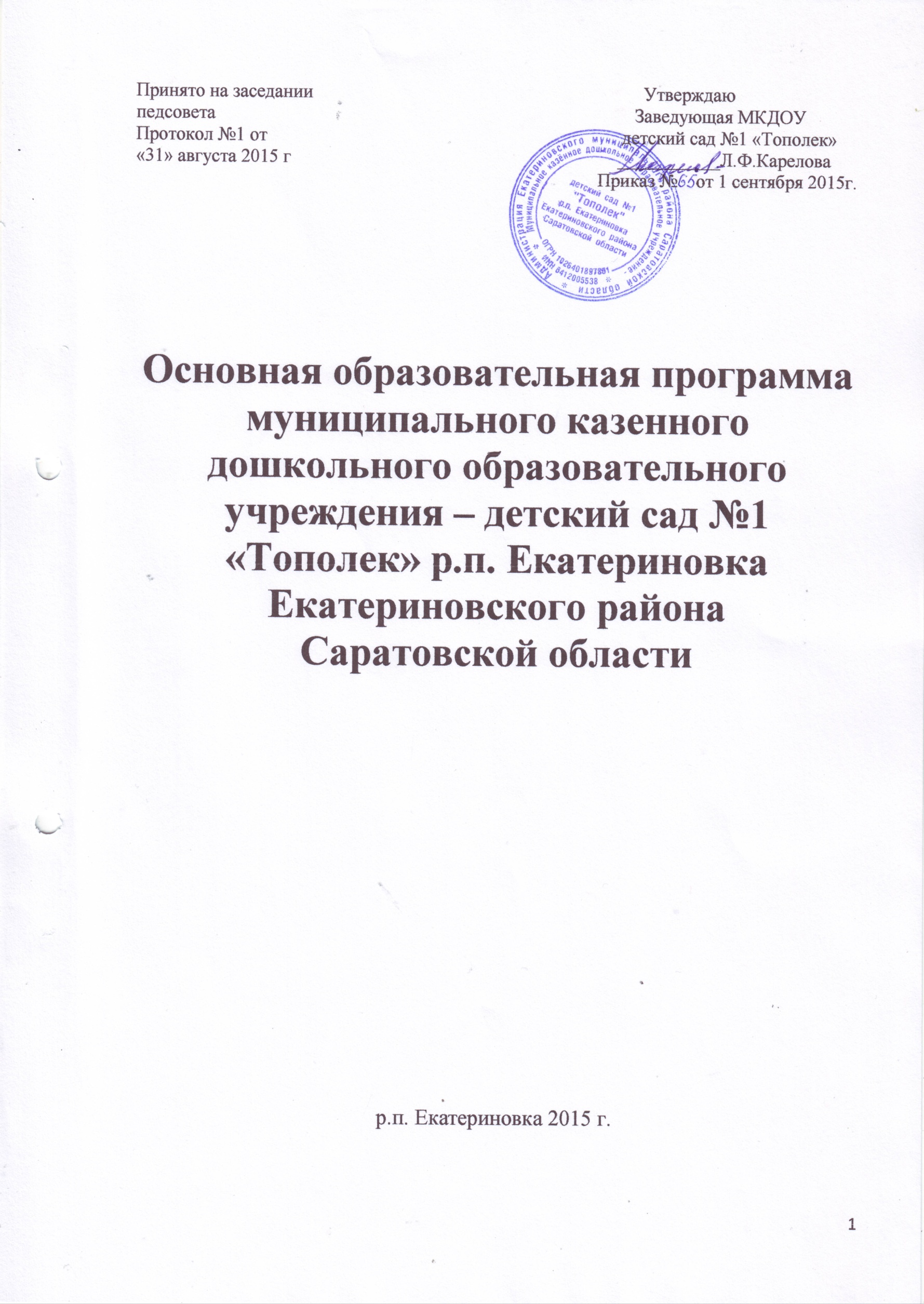 Содержание ООП ДО1. Целевой раздел1. 1.    Пояснительная записка   …………...…….……………………………3     1.1.1.Цели и задачи реализации ООП ДО…………………………………...3     1.1.2.Принципы и подходы к формированию ООП ДО…………………….51.1.3. Значимые характеристики……………………………………………...6     1.2.     Планируемые результаты освоения ООП…………………….……..10     1.2.1.Планируемые итоговые результаты освоения ООП ДО……………..11     1.2.2.Промежуточные результаты освоения ООП ДО……………………..12     1.2.3.Система оценки результатов освоения ООП ДО …………………...192. Содержательный раздел           2.1.     Описание образовательной деятельности в соответствии с                 направлениями развития ребенка……………………………………23      2.1.1.Социально-коммуникативное развитие………..…………………….24      2.1.2. Познавательное развитие…………….……………………………….26      2.1.3. Речевое развитие……………………….……………………………...29      2.1.4 Художественно-эстетическое развитие………………………………31      2.1.5. Физическое развитие………………………………………………….33      2.2.   Содержание образовательной деятельности с учетом части программы формируемой, участниками образовательных отношений..36      2.3.  Особенности образовательной деятельности разных видов, способы             и направления поддержки детской инициативы…………..……...….38      2.4.  Особенности взаимодействия педагогического коллектива с семьями воспитанников…………………..…………………………….45     3. Организационный раздел     3.1. Обеспеченность методическими материалами и средствами обучения              и воспитания  ………………………………………………..………….47     3.2. Режим дня   …..…………………………………………………………. 49     3.3. Расписание НОД………………………………………………………....52     3.4. Комплексно-тематическое планирование на год……………………...54     3.5. Материально-техническое обеспечение……………………………….55     3.6. Особенности организации развивающей предметно-пространственной            среды……………………………………………………………………...56     3.7. Кадровые условия реализации ООП ДО……………………………....594. Краткая презентация………………………………………………………..601. ЦЕЛЕВОЙ РАЗДЕЛ1.1. Пояснительная записка      Основная образовательная программа разработана  рабочей группой педагогов МКДОУ детский сад №1 «Тополек» в составе заведующей Кареловой Л.Ф., воспитателя высшей категории Калининой Е.П., воспитателя первой категории Осоковой М. Н, музыкального руководителя Литвиненко И.М.   ООП муниципального казенного дошкольного образовательного учреждения – детский сад №1 «Тополек» разработана в соответствии с федеральным государственным образовательным стандартом дошкольного образования и  с учетом примерной образовательной программы «От рождения до школы» под редакцией Н. Е. Вераксы, Т. С. Комаровой. М.А. Васильевой.    При разработке основной образовательной программы учитывались следующие нормативные документы:- Федеральный закон «Об образовании в РФ» от 29 декабря . № 273-ФЗ- Приказ Министерства образования и науки РФ от 17 октября . № 1155 «Об утверждении федерального государственного образовательного стандарта дошкольного образования» (Зарегистрировано в Минюсте РФ 14 ноября . № 30384)- Письмо Министерства образования и науки РФ и Департамента общего образования от 28 февраля 2014 года № 08-249 «Комментарии к ФГОС дошкольного образования»- Постановление Главного государственного санитарного врача Российской Федерации от 15 мая . № 26 г. Москва от «Об утверждении СанПиН 2.4.1.3049-13 «Санитарно- эпидемиологические требования к устройству, содержанию и организации режима работы дошкольных образовательных организаций» (Зарегистрировано в Минюсте России 29 мая . № 28564)-  Приказ Министерства образования и науки РФ от 30 августа . № 1014 «Об утверждении Порядка организации и осуществления образовательной деятельности по основным общеобразовательным программам  – образовательным программам дошкольного образования» (Зарегистрировано в Минюсте России 26.09.2013 № 30038)- Устав МКДОУ детский сад №1 «Тополек» р.п. Екатериновка,   Программа сформирована как программа психолого-педагогической поддержки позитивной социализации и индивидуализации, развития личности детей дошкольного возраста и определяет комплекс основных характеристик дошкольного образования (объем, содержание и планируемые результаты в виде целевых ориентиров дошкольного образования).1.1.1. Цель и задачи основной образовательной программы   Цель и задачи деятельности ДОУ по реализации основной образовательной программы определяются ФГОС дошкольного образования, Уставом ДОУ, реализуемой комплексной программой «От рождения до школы», приоритетным направлением – приобщение к духовно-нравственным ценностям на основе изучения национальных традиций, на основе анализа результатов предшествующей педагогической деятельности, потребностей детей и родителей, социума, в котором находится дошкольное образовательное учреждение. Дошкольное образование как первый уровень общего образования призвано обеспечить реализацию прав ребенка на полноценное, гармоничное развитие личности в информационном поликультурном обществе.  Программа направлена на:Цель: Развитие личности детей дошкольного возраста в различных видах общения и деятельности с учётом их возрастных, индивидуальных, психологических и физиологических особенностей.Указанная цель реализуется в ходе образовательной деятельности путем решения следующих задач:- охрана и укрепление физического и психического здоровья детей, в том числе их эмоционального благополучия- обеспечение равных возможностей для полноценного развития каждого ребенка в период дошкольного детства- обеспечение преемственности целей, задач и содержания образования, реализуемых в рамках образовательных программ различных уровней- создание благоприятных условий развития детей в соответствии с их возрастными и индивидуальными особенностями и склонностями, развития способностей и творческого потенциала каждого ребенка как субъекта отношений с самим собой, другими детьми, взрослыми и миром;- объединение обучения и воспитания в целостный образовательный процесс на основе духовно-нравственных и социокультурных ценностей и принятых в обществе правил и норм поведения в интересах человека, семьи, общества- формирование общей культуры личности детей, в том числе ценностей здорового образа жизни, развития их социальных, нравственных, эстетических, интеллектуальных, физических качеств, инициативности, самостоятельности ребенка, формирования предпосылок учебной деятельности- обеспечение вариативности и разнообразия содержания Программ и организационных форм ДО, возможности формирования Программ различной направленности с учетом образовательных потребностей, способностей и состояния здоровья детей;- формирование социокультурной среды, соответствующей возрастным, индивидуальным, психологическим и физиологическим особенностям детей- обеспечение психолого-педагогической поддержки семьи и повышения компетентности родителей (законных представителей) в вопросах развития и образования, охраны и укрепления здоровья детейВ Уставе ДОУ основными целями являются:- охрана жизни и укрепление физического и психического здоровья детей;-обеспечение познавательно-речевого, социально-личностного,художественно-эстетического и физического развития детей;- воспитание с учетом возрастных категорий детей гражданственности,уважения к правам и свободам человека, любви к окружающей природе,Родине, семье;- осуществление необходимой коррекции недостатков в физическом илипсихическом развитии детей;- взаимодействие с семьей для обеспечения полноценного развития ребенка;- оказание консультативной и методической помощи родителям (законнымпредставителям) по вопросам воспитания, обучения и развития детей.
   Разработанная программа предусматривает включение воспитанников в процессы ознакомления с региональными особенностями Саратовской области.1.1.2. Принципы и подходы в организации образовательного процессаПредставляется целесообразным выделение нескольких групп принципов формирования программы:Принципы, сформулированные на основе требований ФГОС - полноценное проживание ребенком всех этапов детства (младенческого, раннего и дошкольного возраста), обогащение (амплификация) детского развития;- построение образовательной деятельности на основе индивидуальных особенностей каждого ребенка, при котором сам ребенок становится активным в выборе содержания своего образования, становится субъектом образования (далее - индивидуализация дошкольного образования);- содействие и сотрудничество детей и взрослых, признание ребенка полноценным участником (субъектом) образовательных отношений;- поддержка инициативы детей в различных видах деятельности;- сотрудничество Организации с семьей;- приобщение детей к социокультурным нормам, традициям семьи, общества и государства;- формирование познавательных интересов и познавательных действий ребенка в различных видах деятельности;- возрастная адекватность дошкольного образования (соответствие условий, требований, методов возрасту и особенностям развития);- учет этнокультурной ситуации развития детей.Принципы, сформулированные на основе особенностей программы «От рождения до школы»: - принцип развивающего образования, целью которого является развитие ребенка;- принцип научной обоснованности и практической применимости (содержание Программы соответствует основным положениям возрастной психологии и дошкольной педагогики и, как показывает опыт, может быть успешно реализована в массовой практике дошкольного образования);- принцип необходимости и достаточности (позволяет решать поставленные цели и задачи при использовании разумного «минимума» материала);- принцип обеспечения единства воспитательных, развивающих и обучающих целей и задач процесса образования детей дошкольного возраста, в ходе реализации которых формируются такие качества, которые являются ключевыми в развитии дошкольников;- принцип интеграции образовательных областей в соответствии с возрастными возможностями и особенностями детей, спецификой и возможностями образовательных областей;- комплексно-тематический принцип построения образовательного процесса;-  предполагает построение образовательного процесса на адекватных возрасту формах работы с детьми. Основной формой работы с дошкольниками и ведущим видом их деятельности является игра;- варьирование образовательного процесса в зависимости от региональных особенностей;- принцип преемственности между всеми возрастными дошкольными группами и между детским садом и начальной школой.1.1.3. Значимые характеристики  Содержание Программы учитывает возрастные и индивидуальные особенности контингента детей, воспитывающихся в МКДОУ детский сад №1 «Тополек». Режим работы: пятидневная рабочая неделя, понедельник - пятниц , 3 группы в режиме 10,5 часового пребывания с 7.00 – 17.30, разновозрастная группа с 12 часовым пребыванием с 7.00 – 19.00.  В детском саду функционирует 4 группы, укомплектованных в соответствии с возрастными нормами:Группа раннего возраста (1,5 - 3 лет) – 15 человекВторая младшая группа (3– 4 года) – 20 человекРазновозрастная группа (4- 6 лет) –   25 человекПодготовительная группа (6-7 лет) – 25 человекВсего – 85 человекаГруппа раннего возраста (1,5 – 3 лет)Возрастные психофизические особенности  от  1,5  до 2 лет постепенно совершенствуется ходьба, исчезает шаркающая походка. В подвижных играх и на музыкальных занятиях дети делают боковые шаги, медленно кружатся на месте. В простых подвижных играх и плясках дети начинают координировать свои движения. На втором году из отдельных действий складываются элементы, основа деятельности, свойственной дошкольному детству: предметная с характерным для нее сенсорным уклоном, конструктивная и сюжетно-ролевая игра (последнюю на втором году можно считать лишь отобразительной). Интенсивно формируется речь, понимание речи окружающих опережает умение говорить. Дети усваивают названия предметов, действий, обозначения некоторых качеств и состояний. Важным приобретением речи и мышления является формирующаяся на втором году жизни способность обобщения. Активный словарь на протяжении года увеличивается неравномерно. К полутора годам он равен примерно 20-30 словам. После 1 года 8-10 месяцев происходит скачок, развивается активно используемый словарь. В нем много глаголов и существительных, встречаются простые прилагательные и наречия (тут, там, туда и т.д.), а также предлоги. Совершенствуется самостоятельность детей в предметно-игровой деятельности и самообслуживании.     На третьем году жизни дети становятся самостоятельнее. Продолжают развиваться предметная деятельность, деловое сотрудничество ребёнка и взрослого, совершенствуются восприятие, речь, начальные формы произвольного поведения, игры, наглядно-действенное мышление, в конце года появляются основы наглядно-образного мышления.     Развитие предметной деятельности связано с усвоением культурных способов действия с различными предметами. Совершенствуются соотносящие и орудийные действия. В ходе совместной с взрослыми предметной деятельности продолжает развиваться понимание речи. Начинает понимать не только инструкцию, но и рассказ воспитателя. Речь становится средством общения ребёнка со сверстниками. В середине третьего года жизни широко используются действия с предметами-заменителями. Совершенствуется слуховое восприятие, прежде всего фонематический слух. Начинает складываться произвольное поведение.Вторая младшая группа (3-4 года)Возрастные психофизические особенности   В возрасте 3-4 лет ребёнок постепенно выходит за пределы семейного круга. Его общение становится внеситуативным. Взрослый становится для ребёнка не только членом семьи, но и носителем общественной функции. Желание ребёнка выполнять такую же функцию приводит к противоречию с его реальными возможностями. Это противоречие разрешается через развитие игры, которая становится ведущим видом деятельности. Главной особенностью игры является ее условность: выполнение одних действий с одними предметами предполагает их отнесенность к другим действиям с другими предметами. Основным содержанием игры младших дошкольников являются действия с игрушками и предметами-заместителями. Продолжительность игры небольшая. Младшие дошкольники ограничиваются игрой с одной-двумя ролями и простыми, неразвернутыми сюжетами. Игры с правилами в этом возрасте только начинают формироваться.Изобразительная деятельность ребенка зависит от его представлений о предмете. В этом возрасте они только начинают формироваться.  Большое значение для развития мелкой моторики имеет лепка.  В младшем дошкольном возрасте развивается перцептивная деятельность. Дети от использования предэталонов - индивидуальных единиц восприятия, переходят к сенсорным эталонам - культурно-выработанным средствам восприятия.Развиваются память и внимание. По просьбе взрослого дети могут запомнить 3–4 слова и 5–6 названий предметов. К концу младшего дошкольного возраста они способны запомнить значительные отрывки из любимых произведений.	Продолжает развиваться наглядно-действенное мышление. При этом преобразования ситуаций в ряде случаев осуществляются на основе целенаправленных проб с учетом желаемого результата. Дошкольники способны установить некоторые скрытые связи и отношения между предметами.В младшем дошкольном возрасте начинает развиваться воображение. Взаимоотношения детей ярко проявляются в игровой деятельности. Они скорее играют рядом, чем активно вступают во взаимодействие.Положение ребенка в группе сверстников во многом определяется мнением воспитателя. Сознательное управление поведением только начинает складываться; во многом поведение ребенка еще ситуативно.Средняя группа(4 – 5 лет)Возрастные психофизические особенности     В игровой деятельности детей среднего дошкольного возраста появляются ролевые взаимодействия. Они указывают на то, что дошкольник начинают отделять себя от принятой роли. В процессе игры роли могут меняться. Игровые действия начинают выполняться не ради них самих, а ради смысла игры. Происходит разделение игровых и реальных взаимодействий детей.Совершенствуется техническая сторона изобразительной деятельности.Двигательная сфера ребенка характеризуется позитивными изменениями мелкой и крупной моторики.Начинает складываться произвольное запоминание: дети способны принять задачу на запоминание, помнят поручения взрослых, могут выучить небольшое стихотворение и т. д.Начинает развиваться образное мышление. Дети способны использовать простые схематизированные изображения для решения несложных задач.Речь становится предметом активности детей.  Изменяется содержание общения ребенка и взрослого. Оно выходит за пределы конкретной ситуации, в которой оказывается ребенок. Ведущим становится познавательный мотив.У детей формируется потребность в уважении со стороны взрослого, для них оказывается чрезвычайно важной его похвала. Это приводит к повышенной обидчивости на замечания. Повышенная обидчивость представляет собой возрастной феномен. В группах начинают выделяться лидеры. Появляются конкурентность, соревновательность. Последняя важна для сравнения себя с другими, что ведет к развитию образа Я ребенка, его детализации.Старшая группа(5 – 6 лет)Возрастные психофизические особенностиДети шестого года жизни уже могут распределять роли до начала игры и строить свое поведение, придерживаясь роли. Игровое взаимодействие сопровождается речью, соответствующей и по содержанию, и интонационно взятой роли. Речь, сопровождающая реальные отношения детей, отличается от ролевой речи. Дети начинают осваивать социальные отношения и понимать подчиненность позиций в различных видах деятельности взрослых, одни роли становятся для них более привлекательными, чем другие. При распределении ролей могут возникать конфликты, связанные с субординацией ролевого поведения.Развивается изобразительная деятельность детей. Это возраст наиболее активного рисования. Овладевают обобщенным способом обследования образца. Дети способны выделять основные части предполагаемой постройки. Конструктивная деятельность может осуществляться на основе схемы, по замыслу и по условиям. Появляется конструирование в ходе совместной деятельности.  Кроме того, продолжают совершенствоваться обобщения, что является основой словесно-логического мышления.Развитие воображения в этом возрасте позволяет детям сочинять достаточно оригинальные и последовательно разворачивающиеся истории. Воображение будет активно развиваться лишь при условии проведения специальной работы по его активизации.Восприятие в этом возрасте характеризуется анализом сложных форм объектов; развитие мышления сопровождается освоением мыслительных средств (схематизированные представления, комплексные представления, представления о цикличности изменений); развиваются умение обобщать, причинное мышление, воображение, произвольное внимание, речь, образ Я.Подготовительная группа (6-7 лет)Возрастные психофизические особенности   В сюжетно-ролевых играх дети подготовительной к школе группы начинают осваивать сложные взаимодействия людей, отражающие характерные значимые жизненные ситуации, например, свадьбу, рождение ребенка, болезнь, трудоустройство и т. д. Игровые действия детей становятся более сложными, обретают особый смысл, который не всегда открывается взрослому. Игровое пространство усложняется. В нем может быть несколько центров, каждый из которых поддерживает свою сюжетную линию. При этом дети способны отслеживать поведение партнеров по всему игровому пространству и менять свое поведение в зависимости от места в нем.  Рисунки приобретают более детализированный характер, обогащается их цветовая гамма. Более явными становятся различия между рисунками мальчиков и девочек. К подготовительной к школе группе дети в значительной степени осваивают конструирование из строительного материала. Способны выполнять различные по степени сложности постройки как по собственному замыслу, так и по условиям. В этом возрасте дети уже могут освоить сложные формы сложения из листа бумаги и придумывать собственные, но этому их нужно специально обучать. Данный вид деятельности не просто доступен детям — он важен для углубления их пространственных представлений.Усложняется конструирование из природного материала.Продолжает развиваться внимание дошкольников, оно становится произвольным. В некоторых видах деятельности время произвольного сосредоточения достигает 30 минут.У дошкольников продолжает развиваться речь: ее звуковая сторона, грамматический строй, лексика. Развивается связная речь. В высказываниях детей отражаются как расширяющийся словарь, так и характер обобщений, формирующихся в этом возрасте. Дети начинают активно употреблять обобщающие существительные, синонимы, антонимы, прилагательные и т. д.  В результате правильно организованной образовательной работы у детей развиваются диалогическая и некоторые виды монологической речи.   В подготовительной к школе группе завершается дошкольный возраст. Его основные достижения связаны с освоением мира вещей как предметов человеческой культуры; освоением форм позитивного общения с людьми; развитием половой идентификации, формированием позиции школьника. К концу дошкольного возраста ребенок обладает высоким уровнем познавательного и личностного развития, что позволяет ему в дальнейшем успешно учиться в школе.   Содержание Программы учитывает также особенности современных детей: гиперактивность, любознательность, повышенная потребность к восприятию информации.Особенностью построения Программы является признание приоритетным направлением деятельности:1. Оздоровление, укрепление организма ребёнка и сохранение уровня его здоровья в условиях активного познавательного развития. 2.Повышение качества образования и воспитания, сохранение существующей динамики инновационного развития за счет актуализации внутреннего потенциала образовательного учреждения. 3. Приобщение дошкольников к духовно – нравственным ценностям на основе изучения национальных традиций, используя личный жизненный опыт детей, средствами познавательно-речевого, музыкального и художественно-творческого направлений с применением интерактивных технологий. Образовательная деятельность: Образовательная программа МКДОУ детский сад №1 "Тополек" состоит из обязательной части и части, формируемой участниками образовательных отношений, в соответствии с требованиями ФГОС.
Образовательная программа:
"От рождения до школы" примерная основная общеобразовательная программа дошкольного образования под редакцией Н.Е. Вераксы, Т.С. Комаровой, М.А. Васильевой. Срок освоения программы - 5 лет
Парциальные программы:1. О.Г. Жукова «Планирование и конспекты занятий по ИЗО»2. Г.Ф. Марцинкевич «Обучение грамоте»3. Л.Г. Петерсон  Практический курс математики «Игралочка»4. Н.П. Смирнова Программа «Основы здорового образа жизни»5. И. Каплунова, И. Новоскольцева Программа «Ладушки»6. Т. И. Петрова «Театрализованные игры»   Соотношение обязательной части Программы и части, формируемой участниками образовательных отношений с учетом приоритетного направления деятельности определено как 75% и 25%.  Использование данных программ и курсов, нагрузка и возрастная категория, отражены в учебном плане.  Учебный год начинается с 1 сентября и заканчивается 31 мая. 1.2. Планируемые результаты освоения ООП ДО                                   Планируемые результаты освоения детьми основной образовательной программы дошкольного образования подразделяются на итоговые и промежуточные.1.2.1. Планируемые итоговые результаты освоения ООП ДО Целевые ориентиры дошкольного образования представляют собой социально-нормативные возрастные характеристики возможных достижений ребенка на этапе завершения уровня дошкольного образования. 1. Ребенок овладевает основными культурными способами деятельности, проявляет инициативу и самостоятельность в разных видах деятельности -игре, общении, познавательно-исследовательской деятельности, конструировании и др.; способен выбирать себе род занятий, участников по совместной деятельности; 2.Ребенок обладает установкой положительного отношения к миру, к разным видам труда, другим людям и самому себе, обладает чувством собственного достоинства; активно взаимодействует со сверстниками и взрослыми, участвует в совместных играх. Способен договариваться, учитывать    интересы и чувства других, сопереживать неудачам и радоваться успехам других, адекватно проявляет свои чувства, в том числе чувство веры в себя, старается разрешать конфликты; 3. Ребенок обладает развитым воображением, которое реализуется в разных видах деятельности, и прежде всего в игре; ребенок владеет разными формами и видами игры, различает условную и реальную ситуации, умеет подчиняться разным правилам и социальным нормам; 4. Ребенок достаточно хорошо владеет устной речью, может выражать свои мысли и желания, может использовать речь для выражения своих мыслей, чувств и желаний, построения речевого высказывания в ситуации общения, может выделять звуки в словах, у ребенка складываются предпосылки грамотности; 5. У ребенка развита крупная и мелкая моторика; он подвижен, вынослив, владеет основными движениями, может контролировать свои движения и управлять ими; 6. Ребенок способен к волевым усилиям, может следовать социальным нормам поведения и правилам в разных видах деятельности, во взаимоотношениях со взрослыми и сверстниками, может соблюдать правила безопасного поведения и личной гигиены;7. Ребенок проявляет любознательность, задает вопросы взрослым и сверстникам, интересуется причинно-следственными связями, пытается самостоятельно придумывать объяснения явлениям природы и поступкам людей; склонен наблюдать, экспериментировать. Обладает начальными знаниями о себе, о природном и социальном мире, в котором он живет; знаком с произведениями детской литературы, обладает элементарными представлениями из области живой природы, естествознания, математики, истории и т.п.; ребенок способен к принятию собственных решений, опираясь на свои знания и умения в различных видах деятельности.8.Эмоционально отзывается на красоту окружающего мира, произведения народного и профессионального искусства (музыку, танцы, театральную деятельность, изобразительную деятельность и т. д.). 9. Проявляет патриотические чувства, ощущает гордость за свою страну, ее достижения, имеет представление о ее географическом разнообразии, многонациональности, важнейших исторических событиях. 10. Имеет первичные представления о себе, семье, традиционных семейных ценностях, включая традиционные гендерные ориентации, проявляет уважение к своему и противоположному полу. 11. Соблюдает элементарные общепринятые нормы, имеет первичные ценностные представления о том, «что такое хорошо и что такое плохо», стремится поступать хорошо; проявляет уважение к старшим и заботу о младших.12. Имеет начальные представления о здоровом образе жизни. Воспринимает здоровый образ жизни как ценность.1.2.2. Промежуточные результаты освоения ООП ДО   Промежуточные результаты освоения Программы раскрывают динамику формирования качеств воспитанников в каждый возрастной период освоения Программы по всем направлениям развития детей.Группа раннего возрастаВторая младшая группаСредняя группаСтаршая группаПодготовительная группа    Планируемые промежуточные результаты освоения Программы в подготовительной к школе группе совпадают с итоговыми результатами освоения Программы.1.2.3. Система оценки результатов освоения программыВ соответствии с ФГОС ДО, целевые ориентиры не подлежат непосредственной оценке, в том числе в виде педагогической диагностики (мониторинга), и не являются основанием для их формального сравнения с реальными достижениями детей. Они не являются основой объективной оценки соответствия установленным требованиям образовательной деятельности и подготовки детей. Освоение Программы не сопровождается проведением промежуточных аттестаций и итоговой аттестации воспитанников. Как следует из ФГОС ДО, целевые ориентиры не могут служить непосредственным основанием при решении управленческих задач, включая: • аттестацию педагогических кадров; • оценку качества образования; • оценку как итогового, так и промежуточного уровня развития детей, в том числе в рамках мониторинга (в том числе в форме тестирования, с использованием методов, основанных на наблюдении, или иных методов измерения результативности детей); • оценку выполнения муниципального (государственного) задания посредством их включения в показатели качества выполнения задания; • распределение стимулирующего фонда оплаты труда работников Организации.   Реализация программы предполагает оценку индивидуального развития детей. Такая оценка производится педагогическим работником в рамках педагогической диагностики (оценки индивидуального развития детей дошкольного возраста, связанной с оценкой эффективности педагогических действий и лежащей в основе их дальнейшего планирования).    Педагогическая диагностика проводится в ходе наблюдений за активностью детей в спонтанной и специально организованной деятельности. Инструментарий для педагогической диагностики - карты наблюдений детского развития, позволяющие фиксировать индивидуальную динамику и перспективы развития каждого ребенка в ходе: • коммуникации со сверстниками и взрослыми (как меняются способы установления и поддержания контакта, принятия совместных решений, разрешения конфликтов, лидерства и пр.); • игровой деятельности; • познавательной деятельности (как идет развитие детских способностей, познавательной активности); • проектной деятельности (как идет развитие детской инициативности, ответственности и автономии, как развивается умение планировать и организовывать свою деятельность); • художественной деятельности; • физического развития. Результаты педагогической диагностики могут использоваться исключительно для решения следующих образовательных задач: 1) индивидуализации образования (в том числе поддержки ребенка, построения его образовательной траектории или профессиональной коррекции особенностей его развития); 2) оптимизации работы с группой детей. В ходе образовательной деятельности педагоги должны создавать диагностические ситуации, чтобы оценить индивидуальную динамику детей и скорректировать свои действия.Таблица мониторинга2. СОДЕРЖАТЕЛЬНЫЙ РАЗДЕЛ2.1. Описание образовательной деятельности в соответствии с направлениями развития ребенка  Содержание программы определяется в соответствии с направлениями развития ребенка, соответствует основным положениям возрастной психологии и дошкольной педагогики и обеспечивает единство воспитательных, развивающих и обучающих целей и задач.       Целостность педагогического процесса в ДОУ обеспечивается реализацией основной общеобразовательной программы дошкольного воспитания «От рождения до школы» под редакцией Н.Е. Вераксы, Т.С. Комаровой, М.А. Васильевой. Воспитание и обучение осуществляется на русском языке - государственном языке России.  Содержание Программы обеспечивает развитие личности, мотивации и способностей детей в различных видах деятельности и охватывает следующие структурные единицы, представляющие определенные направления развития и образования детей (далее - образовательные области):Социально-коммуникативное развитие;Познавательное развитие;Речевое развитие;Художественно-эстетическое развитие;Физическое развитие.ОБЯЗАТЕЛЬНАЯ ЧАСТЬ -  с учётом Примерной ООП «От рождения до школы» под редакцией Н.Е. Вераксы, Т.С. Комаровой, М.А. Васильевой.ЧАСТЬ, ФОРМИРУЕМАЯ УЧАСТНИКАМИ ОБРАЗОВАТЕЛЬНЫХ ОТНОШЕНИЙ - дополнительные материалы с учётом используемых методических пособий, обеспечивающих реализацию данного содержания.Педагогические условия успешного и полноценного интеллектуального развития детей дошкольного возраста:- Организация обучения детей, предполагающая использование детьми совместных действий в освоении различных понятий. Для этого на занятиях дети организуются в микрогруппы по 3-4 человека. Такая организация   провоцирует активное речевое общение детей со сверстниками.- Организация разнообразных форм взаимодействия: «педагог - дети», «дети      - дети»- Организация речевого общения детей. - Организация обучения детей. - Организация разнообразных форм взаимодействия. - Позиция педагога при организации жизни детей в детском саду, дающая возможность самостоятельного накопления чувственного опыта и его осмысления. Основная роль воспитателя - организация ситуаций для познания детьми отношений между предметами, когда ребенок сохраняет в процессе обучения чувство комфортности и уверенности в собственных силах.- Психологическая перестройка позиции педагога на личностно-ориентированное взаимодействие с ребенком в процессе обучения, содержанием которого является формирование у детей средств и способов приобретения знаний в ходе специально организованной самостоятельной деятельности.- Фиксация успеха, достигнутого ребенком, его аргументация создает положительный, эмоциональный фон для проведения обучения, способствует возникновению познавательного интереса.2.1.1. Социально-коммуникативное развитиеСоциально-коммуникативное развитие направлено на усвоение норм и ценностей, принятых в обществе, включая моральные и нравственные ценности; развитие общения и взаимодействия ребенка со взрослыми и сверстниками; становление самостоятельности, целенаправленности и саморегуляции собственных действий; развитие социального и эмоционального интеллекта, эмоциональной отзывчивости, сопереживания, формирование готовности к совместной деятельности со сверстниками, формирование уважительного отношения и чувства принадлежности к своей семье и к сообществу детей и взрослых в Организации; формирование позитивных установок к различным видам труда и творчества; формирование основ безопасного поведения в быту, социуме, природе».Основные цели и задачи   Социализация, развитие общения, нравственное воспитание. Усвоение норм и ценностей, принятых в обществе, воспитание моральных и нравственных качеств ребенка, формирование умения правильно оценивать свои поступки и поступки сверстников. Развитие общения и взаимодействия ребенка с взрослыми и сверстниками, развитие социального и эмоционального интеллекта, эмоциональной отзывчивости, сопереживания, уважительного и доброжелательного отношения к окружающим. Формирование готовности детей к совместной деятельности, развитие умения договариваться, самостоятельно разрешать конфликты со сверстниками. Ребенок в семье и сообществе, патриотическое воспитание. Формирование образа Я, уважительного отношения и чувства принадлежности к своей семье и к сообществу детей и взрослых в организации; формирование гендерной, семейной, гражданской принадлежности; воспитание любви к Родине, гордости за ее достижения, патриотических чувств. Самообслуживание, самостоятельность, трудовое воспитание. Развитие навыков самообслуживания; становление самостоятельности, целенаправленности и саморегуляции собственных действий. Воспитание культурно-гигиенических навыков. Формирование позитивных установок к различным видам труда и творчества, воспитание положительного отношения к труду, желания трудиться.    Воспитание ценностного отношения к собственному труду, труду других людей и его результатам. Формирование умения ответственно относиться к порученному заданию (умение и желание доводить дело до конца, стремление сделать его хорошо). Формирование первичных представлений о труде взрослых, его роли в обществе и жизни каждого человека.   Формирование основ безопасности. Формирование первичных представлений о безопасном поведении в быту, социуме, природе. Воспитание осознанного отношения к выполнению правил безопасности.    Формирование осторожного и осмотрительного отношения к потенциально опасным для человека и окружающего мира природы ситуациям. Формирование представлений о некоторых типичных опасных ситуациях и способах поведения в них. Формирование элементарных представлений о правилах безопасности дорожного движения; воспитание осознанного отношения к необходимости выполнения этих правил.Направления:- Социализация, развитие общения, нравственное воспитание.- Ребёнок в семье и сообществе, патриотическое воспитание.- Самообслуживание, самостоятельность, трудовое воспитание.- Формирование основ безопасности. 2.1.2. Познавательное развитие  Познавательное развитие предполагает развитие интересов детей, любознательности и познавательной мотивации; формирование познавательных действий, становление сознания; развитие воображения и творческой активности; формирование первичных представлений о себе, других людях, объектах окружающего мира, о свойствах и отношениях объектов окружающего мира (форме, цвете, размере, материале, звучании, ритме, темпе, количестве, числе, части и целом, пространстве и времени, движении и покое, причинах и следствиях и др.), о малой родине и Отечестве, представлений о социокультурных ценностях нашего народа, об отечественных традициях и праздниках, о планете Земля как общем доме людей, об особенностях ее природы, многообразии стран и народов мира».      Основные цели и задачи Развитие познавательно-исследовательской деятельности. Развитие познавательных интересов детей, расширение опыта ориентировки в окружающем, сенсорное развитие, развитие любознательности и познавательной мотивации; формирование познавательных действий, становление сознания; развитие воображения и творческой активности; формирование первичных представлений об объектах окружающего мира, о свойствах и отношениях объектов окружающего мира (форме, цвете, размере, материале, звучании, ритме, темпе, причинах и следствиях и др.). Развитие восприятия, внимания, памяти, наблюдательности, способности анализировать, сравнивать, выделять характерные, существенные признаки предметов и явлений окружающего мира; умения устанавливать простейшие связи между предметами и явлениями, делать простейшие обобщения. Приобщение к социокультурным ценностям. Ознакомление с окружающим социальным миром, расширение кругозора детей, формирование целостной картины мира. Формирование первичных представлений о малой родине и Отечестве, представлений о социокультурных ценностях нашего народа, об отечественных традициях и праздниках. Формирование элементарных представлений о планете Земля как общем доме людей, о многообразии стран и народов мира. Формирование элементарных математических представлений. Формирование элементарных математических представлений, первичных представлений об основных свойствах и отношениях объектов окружающего мира: форме, цвете, размере, количестве, числе, части и целом, пространстве и времени. Ознакомление с миром природы. Ознакомление с природой и природными явлениями. Развитие умения устанавливать причинно-следственные связи между природными явлениями. Формирование первичных представлений о природном многообразии планеты Земля. Формирование элементарных экологических представлений. Формирование понимания того, что человек — часть природы, что он должен беречь, охранять и защищать ее, что в природе все взаимосвязано, что жизнь человека на Земле во многом зависит от окружающей среды. Воспитание умения правильно вести себя в природе. Воспитание любви к природе, желания беречь ее.Направления:- Развитие познавательно-исследовательской деятельности- Приобщение к социокультурным ценностям- Формирование элементарных математических представлений-Ознакомление с миром природы2.1.3. Речевое развитие     Речевое развитие включает владение речью как средством общения и культуры; обогащение активного словаря; развитие связной, грамматически правильной диалогической и монологической речи; развитие речевого творчества; развитие звуковой и интонационной культуры речи, фонематического слуха; знакомство с книжной культурой, детской литературой, понимание на слух текстов различных жанров детской литературы; формирование звуковой аналитико-синтетической активности как предпосылки обучения грамоте».     Основные цели и задачи Развитие речи. Развитие свободного общения с взрослыми и детьми, овладение конструктивными способами и средствами взаимодействия с окружающими. Развитие всех компонентов устной речи детей: грамматического строя речи, связной речи — диалогической и монологической форм; формирование словаря, воспитание звуковой культуры речи. Практическое овладение воспитанниками нормами речи. Художественная литература. Воспитание интереса и любви к чтению; развитие литературной речи. Воспитание желания и умения слушать художественные произведения, следить за развитием действияНаправления:- Развитие речи- Художественная литература2.1.4. Художественно-эстетическое развитиеХудожественно-эстетическое развитие предполагает развитие предпосылок ценностно-смыслового восприятия и понимания произведений искусства (словесного, музыкального, изобразительного), мира природы; становление эстетического отношения к окружающему миру; формирование элементарных представлений о видах искусства; восприятие музыки, художественной литературы, фольклора; стимулирование сопереживания персонажам художественных произведений; реализацию самостоятельной творческой деятельности детей (изобразительной, конструктивно-модельной, музыкальной и др.)».Основные цели и задачи Формирование интереса к эстетической стороне окружающей действительности, эстетического отношения к предметам и явлениям окружающего мира, произведениям искусства; воспитание интереса к художественно-творческой деятельности. Развитие эстетических чувств детей, художественного восприятия, образных представлений, воображения, художественно-творческих способностей. Развитие детского художественного творчества, интереса к самостоятельной творческой деятельности (изобразительной, конструктивно-модельной, музыкальной и др.); удовлетворение потребности детей в самовыражении. Приобщение к искусству. Развитие эмоциональной восприимчивости, эмоционального отклика на литературные и музыкальные произведения, красоту окружающего мира, произведения искусства. Приобщение детей к народному и профессиональному искусству (словесному, музыкальному, изобразительному, театральному, к архитектуре) через ознакомление с лучшими образцами отечественного и мирового искусства; воспитание умения понимать содержание произведений искусства. Формирование элементарных представлений о видах и жанрах искусства, средствах выразительности в различных видах искусства. Изобразительная деятельность. Развитие интереса к различным видам изобразительной деятельности; совершенствование умений в рисовании, лепке, аппликации, художественном труде. Воспитание эмоциональной отзывчивости при восприятии произведений изобразительного искусства. Воспитание желания и умения взаимодействовать со сверстниками при создании коллективных работ. Конструктивно-модельная деятельность. Приобщение к конструированию; развитие интереса к конструктивной деятельности, знакомство с различными видами конструкторов. Воспитание умения работать коллективно, объединять свои поделки в соответствии с общим замыслом, договариваться, кто какую часть работы будет выполнять. Музыкально-художественная деятельность. Приобщение к музыкальному искусству; формирование основ музыкальной культуры, ознакомление с элементарными музыкальными понятиями, жанрами; воспитание эмоциональной отзывчивости при восприятии музыкальных произведений. Развитие музыкальных способностей: поэтического и музыкального слуха, чувства ритма, музыкальной памяти; формирование песенного, музыкального вкуса. Воспитание интереса к музыкально-художественной деятельности, совершенствование умений в этом виде деятельности. Развитие детского музыкально-художественного творчества, реализация самостоятельной творческой деятельности детей; удовлетворение потребности в самовыражении.Направления:- Приобщение к искусству- Изобразительная деятельность- Конструктивно-модельная деятельность- Музыкальная деятельность2.1.5. Физическое развитие   Физическое развитие включает приобретение опыта в следующих видах деятельности детей: двигательной, в том числе связанной с выполнением упражнений, направленных на развитие таких физических качеств, как координация и гибкость; способствующих правильному формированию опорно-двигательной системы организма, развитию равновесия, координации движения, крупной и мелкой моторики обеих рук, а также с правильным, не наносящим ущерба организму, выполнением основных движений (ходьба, бег, мягкие прыжки, повороты в обе стороны), формирование начальных представлений о некоторых видах спорта, овладение подвижными играми с правилами; становление целенаправленности и саморегуляции в двигательной сфере; становление ценностей здорового образа жизни, овладение его элементарными нормами и правилами (в питании, двигательном режиме, закаливании, при формировании полезных привычек и др.)».    Основные цели и задачиФормирование начальных представлений о здоровом образе жизни. Формирование у детей начальных представлений о здоровом образе жизни. Физическая культура. Сохранение, укрепление и охрана здоровья детей; повышение умственной и физической работоспособности, предупреждение утомления. Обеспечение гармоничного физического развития, совершенствование умений и навыков в основных видах движений, воспитание красоты, грациозности, выразительности движений, формирование правильной осанки. Формирование потребности в ежедневной двигательной деятельности. Развитие инициативы, самостоятельности и творчества в двигательной активности, способности к самоконтролю, самооценке при выполнении движений. Развитие интереса к участию в подвижных и спортивных играх и физических упражнениях, активности в самостоятельной двигательной деятельности; интереса и любви к спорту.Направления:- Формирование начальных представлений о здоровом образе жизни- Физическая культураМетоды и средства реализации ООП ДООбщая характеристика методов работы с детьмиМетоды ознакомления дошкольников с природой:1. Наглядные:-Наблюдения (кратковременные, длительные, определение состояния предмета по отдельным признакам, восстановление картины целого по отдельным признакам) -Рассматривание картин, демонстрация фильмов 2.Практические:-Игра (дидактические игры: предметные, настольно-печатные, словесные, игры-занятия; подвижные; творческие)-Труд в природе (индивидуальные поручения, коллективный труд) -Элементарные опыты 3.Словесные -Рассказ, беседа, чтениеМетоды развития речи:1) Наглядные: -Непосредственное наблюдение и его разновидности (наблюдение в природе, экскурсии); -Опосредованное наблюдение (изобразительная наглядность: рассматривание игрушек, картин, рассказывание по игрушкам и картинам).2) Словесные: -Чтение и рассказывание художественных произведений; -Заучивание наизусть; -Пересказ; -Общая беседа; -Рассказывание без опоры на наглядный материал. 3) Практические: -Дидактические игры; -Игры-драматизации, инсценировки, -Дидактические упражнения, пластические этюды, хороводные игры. Методы физического развития: 1) Наглядные: -Наглядно-зрительные приемы (показ физических упражнений, использование наглядных пособий, имитация, зрительные ориентиры); -Наглядно-слуховые приемы (музыка, песни); Тактильно-мышечные приемы (непосредственная помощь воспитателя). 2) Словесные: -объяснения, пояснения, указания; -подача команд, распоряжений, сигналов; -вопросы к детям; -образный сюжетный рассказ, беседа; -словесная инструкция. 3) Практические: -Повторение упражнений без изменения и с изменениями; -Проведение упражнений в игровой форме; -Проведение упражнений в соревновательной форме.Методы, позволяющие наиболее эффективно проводить работу по ознакомлению детей с социальным миромМетоды и приемы трудового воспитания детей2.СредстваСредства развития речи: - Общение взрослых и детей. - Обучение родной речи в организованной деятельности. - Художественная литература. - Изобразительное искусство, музыка, театр. - Организованная образовательная деятельность по другим разделам программы. 2.2. Содержание образовательной деятельности с учетом части программы,  формируемой участниками образовательных отношений.  Содержанием части Программы, формируемой участниками образовательного процесса, является отражение направлений деятельности, выбранных педагогическим коллективом с учётом приоритетов развития муниципальной системы дошкольного образования.  В целях создания условий для получения качественного образования, в работе с детьми реализуются следующие образовательные программы:1.«Обучение грамоте детей дошкольного возраста» под редакцией Г.Ф.Марцинкевич, изд. «Учитель», 2004 г.2. С детьми 5-6 года жизни реализуется программа «Практический курс математики «Игралочка» Л.Г. Петерсон, Н.П. Холина3. Формирование основ здорового образа жизни, в непосредственной образовательной деятельности, осуществляется по региональной программе «Основы здорового образа жизни» под редакцией Н.П. Смирновой.4. Программа «Ладушки», И.Каплунова, И.Новооскольцева»5. «Планирование и конспекты занятий по ИЗО» О.Г.Жукова Использование данных программ и курсов, нагрузка и возрастная категория, отражены в учебном плане.  Учебный планМКДОУ детский сад №1 «Тополек»парциальные программыдошкольного образования2.3. Особенности образовательной деятельности разных видов, способы и направления поддержки детской инициативы  Оптимальные условия для развития ребенка – это продуманное соотношение свободной, регламентируемой и нерегламентированной (совместная деятельность педагогов и детей и самостоятельная деятельность детей) форм деятельности ребенка   Образовательная деятельность вне организованных занятий обеспечивает максимальный учет особенностей и возможностей ребенка, его интересы и склонности. В течение дня во всех возрастных группах предусмотрен определенный баланс различных видов деятельности:При осуществлении режимных моментов учитываются индивидуальные особенности детей (длительность сна, вкусовые предпочтения, темп деятельности и т. д.). В режиме дня выделяется постоянное время ежедневного чтения детям. В соответствии с Законом «Об образовании» для воспитанников ДОУ предлагаются дополнительные образовательные услуги, которые организуются в вечернее время 2-3 раза в неделю продолжительностью 25-30 минут (старший возраст).Система физкультурно-оздоровительной работыЦель: Сохранение и укрепление здоровья детей, формирование у детей, педагогов и родителей ответственности в деле сохранения собственного здоровья.Основные принципы физкультурно-оздоровительной работы:- принцип активности и сознательности - участие   всего   коллектива педагогов и родителей   в поиске   новых, эффективных методов и целенаправленной деятельности по оздоровлению себя и детей- принцип научности - подкрепление проводимых мероприятий, направленных на укрепление здоровья, научно обоснованными и практически апробированными методиками-принцип   комплексности и интерактивности - решение оздоровительных
задач в системе всего учебно-воспитательного процесса и всех видов
деятельности-принцип результативности и преемственности - поддержание связей между возрастными категориями, учет разноуровневого развития и состояния здоровья- принцип результативности и гарантированности - реализация прав детей на получение необходимой помощи и поддержки, гарантия положительных результатов независимо от возраста и уровня физического развития.Основные направления физкультурно-оздоровительной работы1. Создание условийОрганизация здоровье сберегающей среды в ДОУОбеспечение   благоприятного течения   адаптацииВыполнение   санитарно-гигиенического режима2. Организационно-методическое и педагогическое направлениеПропаганда ЗОЖ и методов оздоровления в коллективе детей, родителей и педагогов Изучение передового педагогического, медицинского и социального опыта по оздоровлению детей, отбор и внедрение эффективных технологий и методикСистематическое повышение квалификации педагогических и медицинских кадров Составление планов оздоровленияОпределение показателей   физического развития, двигательной подготовленности, объективных и субъективных критериев здоровья методами диагностики.3. Физкультурно-оздоровительное направлениеРешение оздоровительных задач всеми средствами физической культурыКоррекция отдельных отклонений в физическом и психическом здоровье4. Профилактическое направлениеПроведение обследований   по скрининг - программе и выявление   патологийПроведение социальных, санитарных и специальных мер по профилактике и нераспространению   инфекционных заболеванийПредупреждение   острых заболеваний   методами неспецифической профилактикиПротив рецидивное   лечение   хронических заболеванийДегельминтизацияОказание скорой помощи при неотложных состояниях.Физкультурно-оздоровительная работаРежим двигательной активностиПланирование образовательной деятельности для детей дошкольного возраста от 1,5 до 7 лет Культурно - досуговая деятельностьПраздники Праздник «День Знаний», Праздник урожая, Праздник «Осенины», Праздник «Здравствуй, осень золотая!», «День рождения ёлочки», «В гости ёлка к нам пришла!», «Приключения в зимнем лесу», «Зарница», «Мамочка любимая», «В гостях у солнышка», «До свидания, детский сад!».Тематические праздники и развлечения«О музыке П.И.Чайковского», «М.И Глинка – основоположник русской музыки», «О творчестве С.Я. Маршака», «Стихи К.И. Чуковского», «Об обычаях и традициях русского народа», «Русские посиделки», «Народные игры», «Русские праздники», «День поселка».Театрализованные представленияПредставления с использованием теневого, пальчикового, настольного, кукольного театров. Постановка спектаклей, детских музыкальных опер. Инсценировка сказок, стихов и других литературных произведений. Фестиваль «Театральная весна».
КонцертыКонцерт, посвященный Дню Матери, «Рождественские колядки», «День смеха», «Любимые песни», «Поем и танцуем».Спортивные развлечения«Сильные, смелые, ловкие и умелые», «Зимние забавы», «Я, как папа!», «Догони мяч», «Мы - спортсмены», «Дорога в космос», «Здоровье дарит Айболит»ЗабавыЗабавы с красками и карандашами, словесные игры.Проектная деятельностьОрганизуется с детьми старшего возраста. Создавать условия для реализации детьми проектов трех типов: исследовательских, творческих и нормативных. Развивать проектную деятельность исследовательского типа. Организовывать презентации проектов. Формировать у детей представления об авторстве проекта. Создавать условия для реализации проектной деятельности творческого типа. (Творческие проекты в этом возрасте носят индивидуальный характер.) Способствовать развитию проектной деятельности нормативного типа. (Нормативная проектная деятельность — это проектная деятельность, направленная на выработку детьми норм и правил поведения в детском коллективе.) Способы поддержки детской инициативы:3 - 4 года приоритетная сфера инициативы – продуктивная деятельность- Использовать в работе с детьми формы и методы, побуждающие детей к различной степени активности.- Проводить индивидуальные беседы познавательной направленности.4 - 5 лет приоритетная сфера инициативы – познание окружающего мира- Создавать условия для проявления познавательной активности детей. - Использовать в работе с детьми методы и приемы, активизирующие детей на самостоятельную поисковую деятельность (детское экспериментирование).- Поощрять возникновение у детей индивидуальных познавательных интересов и предпочтений, активно использовать их в индивидуальной работе с каждым ребёнком.5 - 7лет 5-6 лет: приоритетная сфера инициативы – внеситуативно - личностное общение,6-7 лет: приоритетная сфера инициативы – научение - Развивать и поддерживать активность, инициативность и самостоятельность в познавательной (поисковой) деятельности.- Поощрять и поддерживать индивидуальные познавательные интересы
и предпочтения.Социальное партнерствоЦель: Создание взаимовыгодного социального партнерства для функционирования учреждения в режиме открытого образовательного пространства, обеспечивающего полноценную реализацию интересов личности, общества, государства в воспитании подрастающего поколения.Задачи:1.Найти формы эффективного взаимодействия ДОУ с социальными партнерами по вопросам оздоровления детей, а также семейного, патриотического воспитания;2.Совершенствовать профессиональную компетентность и общекультурный уровень педагогических работников;3.Формирование положительного имиджа, как образовательного учреждения, так и социального партнера.2.4.Особенности взаимодействия педагогического коллектива с семьями воспитанников В современных условиях дошкольное образовательное учреждение является единственным общественным институтом, регулярно и неформально взаимодействующим с семьей, то есть имеющим возможность оказывать на неё определенное влияние.      В основу совместной деятельности семьи и дошкольного учреждения заложены следующие принципы:Единый подход к процессу воспитания ребёнка;Открытость дошкольного учреждения для родителей;Взаимное доверие во взаимоотношениях педагогов и родителей;Уважение и доброжелательность друг к другу;Дифференцированный подход к каждой семье;Равно ответственность родителей и педагогов.На сегодняшний день в ДОУ осуществляется интеграция общественного и семейного воспитания.Задачи:Формирование психолого - педагогических знаний родителей;Приобщение родителей к участию в жизни ДОУ; Оказание помощи семьям воспитанников в развитии, воспитании и обучении детей; Изучение и пропаганда лучшего семейного опыта.Система  взаимодействия  с родителями  включает:Ознакомление родителей с результатами работы ДОУ на общих родительских собраниях, анализом участия родительской общественности в жизни ДОУ;Ознакомление родителей с содержанием работы ДОУ, направленной на физическое, психическое и социальное развитие ребенка;Участие в составлении планов: спортивных и культурно-массовых мероприятий, работы родительского комитета Целенаправленную работу, пропагандирующую общественное дошкольное воспитание в его разных формах;Обучение конкретным приемам и методам воспитания и развития ребенка в разных видах детской деятельности на семинарах-практикумах, консультациях и открытых занятияхИнформационно-педагогическое просвещение родителей3. ОРГАНИЗАЦИОННЫЙ РАЗДЕЛ     3.1. Обеспеченность методическими материалами и средствами обучения и воспитания  Учебно-методический комплект *Примерная общеобразовательная программа дошкольного образования «От рождения до школы» под редакцией Н.Е. Вераксы, Т.С. Комаровой, М.А. Васильевой, МОЗАИКА-СИНТЕЗ, 2014г.Социально - коммуникативное развитие*Три сигнала светофора. Ознакомление дошкольников с правилами дорожного движения: Для работы с детьми 3-7 лет. Саулина Т.Ф., МОЗАИКА-СИНТЕЗ, 2008г.*Развитие игровой деятельности: младшая группа. Губанова Н.Ф., МОЗАИКА-СИНТЕЗ, 2014г.*Развитие игровой деятельности: средняя группа. Губанова Н.Ф., МОЗАИКА-СИНТЕЗ, 2014г.*Сборник дидактических игр по ознакомлению с окружающим миром: для занятий с детьми 4-7 лет. Павлова Л.Ю., МОЗАИКА-СИНТЕЗ, .*Трудовое воспитание в детском саду. Куцакова Л.В., МОЗАИКА-СИНТЕЗ, 2008г.Познавательное развитие*Познавательно-исследовательская деятельность дошкольников. Для занятий с детьми 4-7 лет. Веракса Н.Е., Галимова О.Р., МОЗАИКА-СИНТЕЗ, 2014г.*Занятия по конструированию из строительного материала в средней группе. Куцакова Л.В., МОЗАИКА-СИНТЕЗ,2007г.*Занятия по конструированию из строительного материала в старшей группе детского сада. Конспекты занятий. Куцакова Л.В., МОЗАИКА-СИНТЕЗ, 2014г.*Занятия по конструированию из строительного материала в подготовительной к школе группе детского сада. Конспекты занятий. Куцакова Л.В., МОЗАИКА-СИНТЕЗ, 2014г.* Занятия по формированию элементарных экологических представлений в младшей группе детского сада. Конспекты занятий. Соломенникова О.А., МОЗАИКА-СИНТЕЗ, 2014г.* Занятия по формированию элементарных экологических представлений в средней группе детского сада. Конспекты занятий. Соломенникова О.А., МОЗАИКА-СИНТЕЗ, 2010г.*Занятия по формированию элементарных экологических представлений в подготовительной группе детского сада. Конспекты занятий. Соломенникова О.А., МОЗАИКА-СИНТЕЗ, 2010г.* Занятия по ознакомлению с предметным и социальным окружением в средней группе детского сада. Конспекты занятий. Дыбина О.В., МОЗАИКА-СИНТЕЗ, 2014г.* Занятия по ознакомлению с предметным и социальным окружением в старшей группе детского сада. Конспекты занятий. Дыбина О.В., МОЗАИКА-СИНТЕЗ, 2014г.* Занятия по ознакомлению с предметным и социальным окружением в подготовительной к школе группе детского сада. Конспекты занятий. Дыбина О.В., МОЗАИКА-СИНТЕЗ, 2014г.*Формирование элементарных математических представлений: Средняя группа. Помораева И.А., Позина В.А., МОЗАИКА-СИНТЕЗ, 2014г.*Формирование элементарных математических представлений: Старшая группа. Помораева И.А., Позина В.А., МОЗАИКА-СИНТЕЗ, 2014г.*Игралочка. Практический курс математики для дошкольников. Методические рекомендации. Петерсон Л.Г., Кочемасова Е.Е., ЮВЕНТА, 2006г.* Раз – ступенька, два – ступенька... Практический курс математики для дошкольников. Методические рекомендации. Петерсон Л.Г., Кочемасова Е.Е., ЮВЕНТА, 2006г.Речевое развитие*Развитие речи в детском саду. Младшая группа. Гербова В.В., МОЗАИКА-СИНТЕЗ, 2014г.*Развитие речи в детском саду. Средняя группа. Гербова В.В., МОЗАИКА-СИНТЕЗ, 2014г.*Развитие речи в детском саду. Старшая группа. Гербова В.В., МОЗАИКА-СИНТЕЗ, 2014г.* Развитие речи в детском саду. Подготовительная к школе группа. Гербова В.В., МОЗАИКА-СИНТЕЗ, 2014г.*По дороге к Азбуке. Методическое пособие курса развития речи и подготовки к обучению грамоте. Кислова Т.Р., БАЛАСС, 2003г.Художественно-эстетическое развитие*Изобразительная деятельность в детском саду: Младшая группа. Комарова Т.С., МОЗАИКА-СИНТЕЗ, 2014г.*Изобразительная деятельность в детском саду: Средняя группа. Комарова Т.С., МОЗАИКА-СИНТЕЗ, 2014г.*Изобразительная деятельность в детском саду: Старшая группа. Комарова Т.С., МОЗАИКА-СИНТЕЗ, 2014г.* Занятия по изобразительной деятельности в подготовительной к школе группе детского сада. Конспекты занятий. Комарова Т.С., МОЗАИКА-СИНТЕЗ, 2011г.Физическое развитие*Физкультурные занятия в детском саду. Средняя группа. Пензулаева Л.И., МОЗАИКА-СИНТЕЗ, 2014г.*Физкультурные занятия в детском саду. Старшая группа. Пензулаева Л.И., МОЗАИКА-СИНТЕЗ, 2014г.* Физкультурные занятия в детском саду. Подготовительная группа. Пензулаева Л.И., МОЗАИКА-СИНТЕЗ, 2014г3.2. Режим дня  Режим дня для детей дошкольного возраста от 1,5 до 7 лет                                     (холодный период) Режим дня для детей дошкольного возраста от 1,5 до 7 лет (теплый период) 3.3. Расписание НОДФормы организации непосредственно-образовательной деятельности:-  для детей с 1,5 до 3 лет – подгрупповая;- в дошкольных группах - фронтальные    Максимально допустимый объем образовательной нагрузки соответствует санитарно - эпидемиологическим правилам и нормативам СанПиН  2.4.1.3049-13  "Санитарно-эпидемиологические требования к устройству, содержанию и организации режима работы дошкольных образовательных организаций",  утвержденным постановлением Главного государственного санитарного врача Российской Федерации от 15 мая . № 26  (зарегистрировано Министерством юстиции Российской Федерации 29 мая ., регистрационный  № 28564).   Для детей в возрасте от 1,5 до 3 лет непосредственно образовательная деятельность составляет не более 1,5 часа  в неделю (игровая, музыкальная деятельность, общение, развитие движений. Продолжительность непрерывной образовательной деятельности не более 10 минут в первую и вторую половину дня.  Максимально допустимый объем недельной образовательной нагрузки, включая реализацию дополнительных образовательных программ, для детей дошкольного возраста составляет: - в младшей группе (дети четвертого года жизни) -2 часа 45 мин.,-  в средней группе (дети пятого года жизни) - 4 часа,-  в старшей группе (дети шестого года жизни) - 6 часов 15 минут, - в подготовительной (дети седьмого года жизни) - 8 часов 30 минут  Продолжительность непрерывной непосредственно образовательной деятельности  - для детей от 1 до 2 лет -  не более 10 минут - для детей от 2 до 3 лет – не более 10 минут,- для детей от 3 до 4  лет – не более 15 минут,- для детей от 4  до 5 лет – не более 20 минут,- для детей от 5 до 6  лет –  не более 25 минут,- для детей от  6 до 7  лет – не более 30 минут.  Максимально допустимый объем образовательной нагрузки в первой половине дня - в младшей и средней группах не превышает 30 и 40 минут соответственно, - в старшей и подготовительной 45 минут и 1,5 часа соответственно.   В середине времени, отведенного на непрерывную образовательную деятельность, проводят физкультминутку. Перерывы между периодами непосредственно образовательной деятельности - не менее 10 минут  Непосредственно образовательная деятельность с детьми   старшего дошкольного возраста осуществляется во второй половине дня после дневного сна, но не чаще 2-3 раз в неделю. Ее продолжительность составляет не более 25-30 минут в день. В середине непосредственно образовательной деятельности статического характера проводят физкультминутку.  Непосредственно образовательная деятельность физкультурно-оздоровительного и эстетического цикла занимает не менее 50% общего времени, отведенного на непосредственно образовательную деятельность.  Непосредственно-образовательная деятельность, требующая повышенной познавательной активности и умственного напряжения детей, проводится в первую половину дня и в дни наиболее высокой работоспособности (вторник, среда), сочетается с физкультурными и музыкальными занятиями.  В соответствии с Законом «Об образовании» для воспитанников ДОУ предлагаются дополнительные образовательные услуги, которые организуются в вечернее время 2-3 раза в неделю продолжительностью 25-30 минут (старший возраст).Недельный план образовательной деятельности3.4. Комплексно-тематическое планирование      3.5. Материально-техническое обеспечениеВсе помещения детского сада соответствуют санитарным и гигиеническим нормам, нормам пожарной и электробезопасности, требованиям охраны труда воспитанников и работников.     3.6. Особенности организации развивающей предметно-пространственной средыПредметно-пространственная среда в группе является:-содержательно-насыщенной, развивающей;-трансформируемой;-вариативной;-доступной;-безопасной;-эстетически-привлекательной.    Созданию развивающей среды в детском саду способствуют подходы к формированию структуры здания, его многофункциональной планировке. Оформление и оборудование всех помещений детского сада осуществляется с учетом следующих позиций:комфортность и безопасность  для детейэстетичность как определенный стандарт жизни современного человека стилистика, отражающая ключевую педагогическую идею – воспитание мужественности – женственности, творчества как способа жизни. Исходя из этого, формируется предметно-развивающая среда, создающая равные возможности для самовыражения и саморазвития, как мальчиков, так и девочек. Создается культурно-эстетическая среда. Развивающая предметно-пространственная средаВ каждой групповой комнате оборудуются• уголок для сюжетно-ролевых игр;• уголок ряжения (для театрализованных игр);• книжный уголок;• зона для настольно-печатных игр;• выставка (детского рисунка, детского творчества)• уголок природы (наблюдений за природой);• спортивный уголок;• уголки для разнообразных видов самостоятельной деятельности детей — конструктивной, изобразительной, музыкальной и др.;• игровой уголок (с игрушками, строительным материалом)3.7 Кадровые условия реализации ООП ДОШтатным расписанием предусмотрено 28 единиц работников учреждения:  Администрация:     Заведующая – 1 человекМедицинская сестра – 1 человекВоспитатели и специалисты           Биологический средний возраст педагогов составляет 42 лет.Уровень образования:Результаты аттестации:Педагогический стаж:Внештатные специалисты:- педагог дополнительного образования -1 (договор  с МОУ  ДОД «Дом детского творчества»4. ПРЕЗЕНТАЦИЯМуниципальное казенное дошкольное образовательное учреждение – детский сад № 1 «Тополек» р.п. Екатериновка Екатериновского района Саратовской области, код ДОУ 212011.Наш детский сад - уютный милый дом для любознательных мальчишек и девчонок. Называется он «Тополёк».  Размещается в школьном здании, введен в строй 20 ноября 1973 года как учреждение МПС «Ясли - сад №1 ст. Екатериновка Приволжской железной дороги».                                                                   С 01.07.1998г. передан в муниципальную собственность.                                                                                                          Имеет лицензию на образовательную деятельность: серия РО № 031670 от 29.02.2012г., срок действия – бессрочно.Учредитель: Администрация Екатериновского муниципального района Саратовской области.Почтовый адрес: 412120, Саратовская область, Екатериновский район, р.п. Екатериновка, улица Мичуринская, 68Контактный телефон: 8-845-54 2-29-38     E-mail:     topolek64@mail.ru      сайт topolek. ekaterinovkaЗаведующий МКДОУ: Карелова Любовь Федоровна, образование высшее педагогическое, Отличник народного просвещения, возглавляет ДОУ с 1977г.  Учреждение осуществляет свою деятельность в режиме пятидневной рабочей недели , 3 группы в режиме 10,5 - часового пребывания детей с 7:00 до 17:30, одна группа в режиме 12 часового пребывания, выходные – суббота, воскресенье.Организация режима дня зависит от возрастных и индивидуальных особенностей детей и предполагает обязательное включение образовательной деятельности, прогулок, дневного сна, свободной игровой деятельности. Питание 4-разовое сбалансированное: завтрак, второй завтрак, обед, полдник.  С 1.01.2014г. открыта новая дополнительная группа для детей раннего возраста на 15 мест.В детском саду функционирует 4 группы, численность воспитанников 85человек:Группа раннего возраста (1,5 - 3 лет) – 15 человекВторая младшая группа (3– 4 года) – 20 человекРазновозрастная группа (4- 6 лет) –   25 человекПодготовительная группа (6-7 лет) – 25 человекВ ДОУ работает 25 сотрудников, из них: административный персонал – 1 чел., педагогический персонал - 10 чел., учебно-вспомогательный и обслуживающий  персонал - 14 чел.Образование: дошкольное Срок освоения программы: 5 лет.Образовательный процесс в ДОУ ведётся по основной образовательной программе на основе комплексной программы "От рождения до школы" под редакцией Вераксы Н.Е., Васильевой М.А., Комаровой Т.С.Парциальные программы:1. О.Г. Жукова «Планирование и конспекты занятий по ИЗО»2. Г.Ф. Марцинкевич «Обучение грамоте»3. Л.Г. Петерсон  Практический курс математики «Игралочка»4. Н.П. Смирнова Программа «Основы здорового образа жизни»5. И. Каплунова, И. Новоскольцева Программа «Ладушки»6. Т. И. Петрова «Театрализованные игры»Деятельность дошкольного учреждения направлена на реализацию основных задач дошкольного воспитания: сохранение и укрепление здоровья детей, интеллектуальное и личностное развитие каждого ребенка с учетом его возрастных особенностей, оказание помощи родителям в воспитании детей.Малыши приобретают в детском саду необходимые знания и навыки, здесь их ожидает масса сюрпризов и приключений.Большое внимание уделяется развитию творческих способностей воспитанников.  Работают разнообразные кружки дополнительного образования: Все дети активные участники праздников, развлечений, выставок и различных конкурсов.Одно из главных направлений нашей работы - создание современной предметно-развивающей среды, которая способствует созданию атмосферы психологической защищенности и комфорта.  Педагоги делают все, чтобы каждый день пребывания ребенка в детском саду был связан с радостью познания мира, воспитанием у дошкольников чувства красоты и добра.   В основу совместной деятельности семьи и дошкольного учреждения заложены следующие принципы:Единый подход к процессу воспитания ребёнка;Открытость дошкольного учреждения для родителей;Взаимное доверие во взаимоотношениях педагогов и родителей;Уважение и доброжелательность друг к другу;Дифференцированный подход к каждой семье;Равно ответственность родителей и педагогов.На сегодняшний день в ДОУ осуществляется интеграция общественного и семейного воспитания.Система взаимодействия с родителями включает:Ознакомление родителей с результатами работы ДОУ на общих родительских собраниях, анализом участия родительской общественности в жизни ДОУ;Ознакомление родителей с содержанием работы ДОУ, направленной на физическое, психическое и социальное развитие ребенка;Участие в составлении планов: спортивных и культурно-массовых мероприятий, работы родительского комитета Целенаправленную работу, пропагандирующую общественное дошкольное воспитание в его разных формах;Обучение конкретным приемам и методам воспитания и развития ребенка в разных видах детской деятельности на семинарах-практикумах, консультациях и открытых занятияхСоциально-коммуникативное развитиеТруд. Выполняет простейшие трудовые действия (с помощью педагогов). Наблюдает за трудовыми процессами воспитателя в уголке природы.Социально-коммуникативное развитиеЗдоровье.Умеет самостоятельно одеваться и раздеваться в определенной последовательности.Проявляет навыки опрятности (замечает непорядок в одежде, устраняет его при небольшой помощи взрослых).При небольшой помощи взрослого пользуется индивидуальными предметами (носовым платком, салфеткой, полотенцем, расческой, горшком).  Умеет самостоятельно есть.Социально-коммуникативное развитиеБезопасность.Соблюдает элементарные правила поведения в детском саду. Соблюдает элементарные правила взаимодействия с растениями и животными.Имеет элементарные представления о правилах дорожного движения.Познавательное развитиеФЭМПМожет образовать группу из однородных предметов.Различает один и много предметов.Различает большие и маленькие предметы, называет их размер. Узнает шар и куб.Познавательное развитиеФЦКМРазличает и называет предметы ближайшего окружения.Называет имена членов своей семьи и воспитателей.Узнает и называет некоторых домашних и диких животных, их детенышей.Различает некоторые овощи, фрукты (1-2 вида).Различает некоторые деревья ближайшего окружения (1-2 вида).Имеет элементарные представления о природных сезонных явлениях.Познавательное развитиеПродуктивная, конструктивная деятельностьРазличает основные формы деталей строительного материала.С помощью взрослого сооружает разнообразные постройки, используя большинство форм.Разворачивает игру вокруг собственной постройки.Речевое развитиеРазвитие речиМожет поделиться информацией («Ворону видел»), пожаловаться на неудобство (замерз, устал) и действия сверстника (отнимает).Сопровождает речью игровые и бытовые действия. Слушает небольшие рассказы без наглядного сопровождения. Художественная литератураСлушает доступные по содержанию стихи, сказки, рассказы. При повторном чтении проговаривает слова, небольшие фразы.Рассматривает иллюстрации в знакомых книжках с помощью педагога.Художественно-эстетическое развитиеРисованиеЗнает, что карандашами, фломастерами, красками и кистью можно рисовать. Различает красный, синий, зеленый, желтый, белый, черный цвета.Художественно-эстетическое развитиеЛепкаУмеет раскатывать комок глины прямыми и круговыми движениями кистей рук; отламывать от большого комка глины маленькие комочки, сплющивает их ладонями; соединять концы раскатанной палочки, плотно прижимая их друг к другу.Лепит несложные предметы; аккуратно пользуется глиной.Художественно-эстетическое развитиеМузыкаУзнает знакомые мелодии и различает высоту звуков (высокий - низкий). Вместе с воспитателем подпевает в песне музыкальные фразы.Двигается в соответствии с характером музыки, начинает движение с первыми звуками музыки.Умеет выполнять движения: притопывать ногой, хлопать в ладоши, поворачивать кисти рук.Называет музыкальные инструменты: погремушки, бубен.Физическое развитиеУмеет ходить и бегать, не наталкиваясь на других детей. Может прыгать на двух ногах на месте, с продвижением вперед и т. д. Умеет брать, держать, переносить, класть, бросать, катать мяч. Умеет ползать, подлезать под натянутую веревку, перелезать через бревно, лежащее на полу.Социально-коммуникативное развитиеТруд. Выполняет простейшие трудовые действия (с помощью педагогов). Наблюдает за трудовыми процессами воспитателя в уголке природы.Социально-коммуникативное развитиеЗдоровье.Умеет самостоятельно одеваться и раздеваться в определенной последовательности.Проявляет навыки опрятности (замечает непорядок в одежде, устраняет его при небольшой помощи взрослых).При небольшой помощи взрослого пользуется индивидуальными предметами (носовым платком, салфеткой, полотенцем, расческой, горшком).  Умеет самостоятельно есть.Социально-коммуникативное развитиеБезопасность.Соблюдает элементарные правила поведения в детском саду. Соблюдает элементарные правила взаимодействия с растениями и животными.Имеет элементарные представления о правилах дорожного движения.Познавательное развитиеФЭМПМожет образовать группу из однородных предметов.Различает один и много предметов.Различает большие и маленькие предметы, называет их размер. Узнает шар и куб.Познавательное развитиеФЦКМРазличает и называет предметы ближайшего окружения.Называет имена членов своей семьи и воспитателей.Узнает и называет некоторых домашних и диких животных, их детенышей.Различает некоторые овощи, фрукты (1-2 вида).Различает некоторые деревья ближайшего окружения (1-2 вида).Имеет элементарные представления о природных сезонных явлениях.Познавательное развитиеПродуктивная, конструктивная деятельностьРазличает основные формы деталей строительного материала.С помощью взрослого сооружает разнообразные постройки, используя большинство форм.Разворачивает игру вокруг собственной постройки.Речевое развитиеРазвитие речиМожет поделиться информацией («Ворону видел»), пожаловаться на неудобство (замерз, устал) и действия сверстника (отнимает).Сопровождает речью игровые и бытовые действия. Слушает небольшие рассказы без наглядного сопровождения. Художественная литератураСлушает доступные по содержанию стихи, сказки, рассказы. При повторном чтении проговаривает слова, небольшие фразы.Рассматривает иллюстрации в знакомых книжках с помощью педагога.Художественно-эстетическое развитиеРисованиеЗнает, что карандашами, фломастерами, красками и кистью можно рисовать. Различает красный, синий, зеленый, желтый, белый, черный цвета.Художественно-эстетическое развитиеЛепкаУмеет раскатывать комок глины прямыми и круговыми движениями кистей рук; отламывать от большого комка глины маленькие комочки, сплющивает их ладонями; соединять концы раскатанной палочки, плотно прижимая их друг к другу.Лепит несложные предметы; аккуратно пользуется глиной.Художественно-эстетическое развитиеМузыкаУзнает знакомые мелодии и различает высоту звуков (высокий - низкий). Вместе с воспитателем подпевает в песне музыкальные фразы.Двигается в соответствии с характером музыки, начинает движение с первыми звуками музыки.Умеет выполнять движения: притопывать ногой, хлопать в ладоши, поворачивать кисти рук.Называет музыкальные инструменты: погремушки, бубен.Физическое развитиеУмеет ходить и бегать, не наталкиваясь на других детей. Может прыгать на двух ногах на месте, с продвижением вперед и т. д. Умеет брать, держать, переносить, класть, бросать, катать мяч. Умеет ползать, подлезать под натянутую веревку, перелезать через бревно, лежащее на полу.Социально-коммуникативное развитиеТруд. Самостоятельно одевается, раздевается, складывает и убирает одежду, с помощью взрослого приводит ее в порядок.Самостоятельно выполняет обязанности дежурного по столовой.Самостоятельно готовит к занятиям свое рабочее место, убирает материалы по окончании работы.Социально-коммуникативное развитиеЗдоровье.У ребенка сформированы умения и навыки, необходимые для осуществления различных видов детской деятельности. Соблюдает элементарные правила гигиены (по мере необходимости - моет руки с мылом, пользуется расческой, носовым платком, прикрывает рот при кашле).Обращается за помощью к взрослым при заболевании, травме. Соблюдает элементарные правила приема пищи (правильно пользуется левыми приборами, салфеткой, полощет рот после еды).Социально-коммуникативное развитиеБезопасность.Соблюдает элементарные правила поведения в детском саду.Соблюдает элементарные правила поведения на улице и в транспорте, элементарные правила дорожного движения.Различает и называет специальные виды транспорта («Скорая помощь», «Пожарная», «Милиция»), объясняет их назначение.Понимает значения сигналов светофора. Узнает и называет дорожные знаки «Пешеходный переход», «Дети».Различает проезжую часть, тротуар, подземный пешеходный переход, пешеходный переход «Зебра».Знает и соблюдает элементарные правила поведения в природе (способы безопасного взаимодействия с растениями и животными, бережного отношения к окружающей природе).Познавательное развитиеФЭМПРазличает, из каких частей составлена группа предметов, называть их характерные особенности (цвет, размер, назначение).Умеет считать до 5 (количественный счет), отвечать на вопрос «Сколько всего?».Сравнивает количество предметов в группах на основе счета (в пределах 5), а также путем поштучного соотнесения предметов двух групп (составления пар); определять, каких предметов больше, меньше, равное количество.Умеет сравнивать два предмета по величине (больше — меньше, выше — ниже, длиннее —короче, одинаковые, равные) на основе приложения их друг к другу или наложения.Различает и называет круг, квадрат, треугольник, шар, куб; знает их характерные отличия.Определяет положение предметов в пространстве по отношению к себе | вверху — внизу, впереди — сзади); умеет двигаться в нужном направлении то сигналу: вперед и назад, вверх и вниз (по лестнице).Определяет части сутокПознавательное развитиеФЦКМНазывает разные предметы, которые окружают его в помещениях, на участке, на улице; знает их назначение. Называет признаки и количество предметов.Называет домашних животных и знает, какую пользу они приносят человеку.Различает и называет некоторые растения ближайшего окружения. Называет времена года в правильной последовательности. Знает и соблюдает элементарные правила поведения в природе.Познавательное развитиеПродуктивная, конструктивная деятельностьУмеет использовать строительные детали с учетом их конструктивных свойств.Способен преобразовывать постройки в соответствии с заданием педагога. Умеет сгибать прямоугольный лист бумаги пополамРечевое развитиеРазвитие речиПонимает и употребляет слова-антонимы; умеет образовывать новые слова по аналогии со знакомыми словами (сахарница — сухарница). Умеет выделять первый звук в слове.
Рассказывает о содержании сюжетной картинки. С помощью взрослого повторяет образцы описания игрушки.Речевое развитиеХудожественная литератураМожет назвать любимую сказку, прочитать наизусть понравившееся стихотворение, считалку.Рассматривает иллюстрированные издания детских книг, проявляет интерес к ним. Драматизирует (инсценирует) с помощью взрослого небольшие сказки (отрывки из сказок).Художественно-эстетическое развитиеРисованиеИзображает предметы путем создания отчетливых форм, подбора цвета, аккуратного закрашивания, использования разных материалов.Передает несложный сюжет, объединяя в рисунке несколько предметов.Выделяет выразительные средства дымковской и филимоновской игрушки. Украшает силуэты игрушек элементами дымковской и филимоновской росписи.Художественно-эстетическое развитиеЛепкаСоздает образы разных предметов и игрушек, объединяет их в коллективную
композицию; использует все многообразие усвоенных приемов лепки.Художественно-эстетическое развитиеАппликацияПравильно держит ножницы и умеет резать ими по прямой, по диагонали (квадрат и прямоугольник); вырезать круг из квадрата, овал — из прямоугольника, плавно срезать и закруглять углы.Аккуратно наклеивает изображения предметов, состоящие из нескольких частей. Составляет узоры из растительных форм и геометрических фигур.Художественно-эстетическое развитиеМузыкаУзнает песни по мелодии.Различает звуки по высоте (в пределах сексты — септимы).Может петь протяжно, четко произносить слова; вместе с другими детьми—начинать и заканчивать пение.Выполняет движения, отвечающие характеру музыки, самостоятельно меняя их в соответствии с двухчастной формой музыкального произведения.Умеет выполнять танцевальные движения: пружинка, подскоки, движение парами по кругу, кружение по одному и в парах. Может выполнять движения с предметами (с куклами, игрушками, ленточками).Умеет играть на металлофоне простейшие мелодии на одном звуке.Физическое развитиеПринимает правильное исходное положение при метании; может метать предметы разными способами правой и левой рукой; отбивает мяч о землю (пол) не менее 5 раз подряд. Может ловить мяч кистями рук с расстояния до 1,5 м. Умеет строиться в колонну по одному, парами, в круг, шеренгу. Может скользить самостоятельно по ледяным дорожкам (длина5 м).Ходит на лыжах скользящим шагом на расстояние до 500 м, выполняет; поворот переступанием, поднимается на горку.Ориентируется в пространстве, находит левую и правую стороны.Выполняет упражнения, демонстрируя выразительность, грациозность, пластичность движений.Социально-коммуникативное развитиеТруд. Самостоятельно одевается и раздевается, сушит мокрые вещи, ухаживает за обувью. Выполняет обязанности дежурного по столовой, правильно сервирует стол. Поддерживает порядок в группе и на участке детского сада. Выполняет поручения по уходу за животными и растениями в уголке природы.Социально-коммуникативное развитиеЗдоровье.Умеет быстро, аккуратно одеваться и раздеваться, соблюдать порядок в своем шкафу.
Имеет навыки опрятности (замечает непорядок в одежде, устраняет его при
небольшой помощи взрослых).Сформированы элементарные навыки личной гигиены (самостоятельно чистит зубы, моет руки перед едой; при кашле и чихании закрывает рот и нос платком).Владеет простейшими навыками поведения во время еды, пользуется вилкой, ножом.Имеет начальные представления о составляющих (важных компонентах) здорового образа жизни (правильное питание, движение, сон) и факторах, разрушающих здоровье.Знает о значении для здоровья человека ежедневной утренней гимнастики, закаливания организма, соблюдения режима дня.Социально-коммуникативное развитиеБезопасность.Соблюдает элементарные правила организованного поведения в детском саду.Соблюдает элементарные правила поведения на улице и в транспорте, элементарные правила дорожного движения.Различает и называет специальные виды транспорта («Скорая помощь», «Пожарная», «Милиция»), объясняет их назначение.Понимает значения сигналов светофора. Узнает и называет дорожные знаки «Пешеходный переход», «Дети», «Остановка общественного транспорта», «Подземный пешеходный переход», «Пункт медицинской помощи».Различает проезжую часть, тротуар, подземный пешеходный переход, пешеходный переход «Зебра».Знает и соблюдает элементарные правила поведения в природе (способы безопасного взаимодействия с растениями и животными, бережного отношения к окружающей природе).Познавательное развитиеФЭМПСчитает (отсчитывает) в пределах 10.Правильно пользуется количественными и порядковыми числительными (в пределах 10), отвечает на вопросы: «Сколько?», «Который по счету?»Уравнивает неравные группы предметов двумя способами (удаление и добавление единицы).Сравнивает предметы на глаз (по длине, ширине, высоте, толщине); проверяет точность определений путем наложения или приложения.Размещает предметы различной величины (до 7-10) в порядке возрастания, убывания их длины, ширины, высоты, толщины.Выражает словами местонахождение предмета по отношению к себе, другим предметам.Знает некоторые характерные особенности знакомых геометрических фигур (количество углов, сторон; равенство, неравенство сторон).Называет утро, день, вечер, ночь; имеет представление о смене частей суток.Называет текущий день недели.Познавательное развитиеФЦКМРазличает и называет виды транспорта, предметы, облегчающие труд человека в бытуКлассифицирует предметы, определяет материалы, из которых они сделаны.Знает название родного города (поселка), страны, ее столицу.Называет времена года, отмечает их особенности.Знает о взаимодействии человека с природой в разное время года.Знает о значении солнца, воздуха и воды для человека, животных, растений.Бережно относится к природе.Познавательное развитиеПродуктивная, конструктивная деятельностьУмеет анализировать образец постройки.Может планировать этапы создания собственной постройки, находить конструктивные решения.Создает постройки по рисунку. Умеет работать коллективно.Речевое развитиеРазвитие речиМожет участвовать в беседе.  Умеет аргументированно и доброжелательно оценивать ответ, высказывание сверстника.Составляет по образцу рассказы по сюжетной картине, по набору картинок; последовательно, без существенных пропусков пересказывает небольшие литературные произведения.Определяет место звука в слове.  Умеет подбирать к существительному несколько прилагательных; заменять слово другим словом со сходным значением.Речевое развитиеХудожественная литератураЗнает 2-3 программных стихотворения (при необходимости следует напомнить ребенку первые строчки), 2-3 считалки, 2-3 загадки. Называет жанр произведения. Драматизирует небольшие сказки, читает по ролям стихотворения. Называет любимого детского писателя, любимые сказки и рассказыХудожественно-эстетическое развитиеРисованиеСоздает изображения предметов (с натуры, по представлению); сюжетные изображения.Использует разнообразные композиционные решения, изобразительные материалы.Использует различные цвета и оттенки для создания выразительных образов. Выполняет узоры по мотивам народного декоративно-прикладного искусства.Художественно-эстетическое развитиеЛепкаЛепят предметы разной формы, используя усвоенные приемы и способы. Создает небольшие сюжетные композиции, передавая пропорции, позы и движения фигур.Создает изображения по мотивам народных игрушек.Художественно-эстетическое развитиеАппликацияИзображает предметы и создает несложные сюжетные композиции, используя
разнообразные приемы вырезания, обрывания бумагиХудожественно-эстетическое развитиеМузыкаРазличает жанры музыкальных произведений (марш, танец, песня); звучание музыкальных инструментов (фортепиано, скрипка).Различает высокие и низкие звуки (в пределах квинты).Может петь без напряжения, плавно, легким звуком; отчетливо произносить слова, своевременно начинать и заканчивать песню; петь в сопровождении музыкального инструмента.Может ритмично двигаться в соответствии с характером и динамикой музыки.Умеет выполнять танцевальные движения (поочередное выбрасывание ног вперед в прыжке, полуприседание с выставлением ноги на пятку, шаг на всей ступне на месте, с продвижением вперед и в кружении).Самостоятельно инсценирует содержание песен, хороводов; действует, не подражая другим детям.Умеет играть мелодии на металлофоне по одному и в небольшой группе детей.Физическое развитиеУмеет ходить и бегать легко, ритмично, сохраняя правильную осанку, направление и темп.Умеет лазать по гимнастической стенке (высота2,5 м) с изменением темпа.Может прыгать на мягкое покрытие (высота 20 см), прыгать в обозначенное место с высоты 30 см, прыгать в длину с места (не менее 80 см), с разбега (не менее 100 см), в высоту с разбега (не менее 40 см), прыгать через короткую и длинную скакалкуУмеет метать предметы правой и левой рукой на расстояние 5-9 м, в вертикальную и горизонтальную цель с расстояния 3-4 м, сочетать замах с броском, бросать мяч вверх, о землю и ловить его одной рукой, отбивать мяч на месте не менее 10 раз, в ходьбе (расстояние 6 м). Владеет школой мяча. Выполняет упражнения на статическое и динамическое равновесие.Умеет перестраиваться в колонну по трое, четверо; равняться, размыкаться в колонне, шеренге; выполнять повороты направо, налево, кругом. Ходит на лыжах скользящим шагом на расстояние около 2 км; ухаживает за лыжами.
Умеет кататься на самокате. Участвует в упражнениях с элементами спортивных игр: городки, бадминтон, футбол, хоккей.Социально-коммуникативное развитиеТруд. Самостоятельно ухаживает за одеждой, устраняет непорядок в своем внешнем виде. Ответственно выполняет обязанности дежурного по столовой, в уголке природы. Проявляет трудолюбие в работе на участке детского сада. Может планировать свою трудовую деятельность; отбирать материалы, необходимые для занятий, игр.Социально-коммуникативное развитиеЗдоровье.Усвоил основные культурно-гигиенические навыки (быстро и правильно умывается, насухо вытирается, пользуясь только индивидуальным полотенцем, чистит зубы, поласкает рот после еды, моет ноги перед сном, правильно пользуется носовым платком и расческой, следит за своим внешним видом, быстро раздевается и одевается, вешает одежду в определенном порядке, следит за чистотой одежды и обуви).Имеет сформированные представления о здоровом образе жизни (об особенностях строения и функциями организма человека, о важности соблюдения режима дня, о рациональном питании, о значении двигательной активности в жизни человека, о пользе и видах закаливающих процедур, о роли солнечного света, воздуха и воды в жизни человека и их влиянии на здоровье).Социально-коммуникативное развитиеБезопасность.Соблюдает элементарные правила организованного поведения в детском саду, поведения на улице и в транспорте, дорожного движения.Различает и называет специальные виды транспорта («Скорая помощь», «Пожарная», «Милиция»), объясняет их назначение.Понимает значения сигналов светофора.Узнает и называет дорожные знаки «Пешеходный переход», «Дети», "Остановка общественного транспорта», «Подземный пешеходный переход», «Пункт медицинской помощи».Различает проезжую часть, тротуар, подземный пешеходный переход, пешеходный переход «Зебра».Знает и соблюдает элементарные правила поведения в природе (способы безопасного взаимодействия с растениями и животными, бережного отношения к окружающей природе).Познавательное развитиеФЭМПСамостоятельно объединяет различные группы предметов, имеющие общий признак, в единое множество и удаляет из множества отдельные его части (часть предметов). Устанавливает связи и отношения между целым множеством и различными его частями (частью); находит части целого множества и целое по известным частям.Считает до 10 и дальше (количественный, порядковый счет в пределах 20).Называет числа в прямом (обратном) порядке до 10, начиная с любого числа натурального ряда (в пределах 10).Соотносит цифру (0-9) и количество предметов.Составляет и решать задачи в одно действие на сложение и вычитание, пользуется цифрами и арифметическими знаками (+, —, =).Различает величины: длину (ширину, высоту), объем (вместимость), массу (вес предметов) и способы их измерения.Измеряет длину предметов, отрезки прямых линий, объемы жидких и сыпучих веществ с помощью условных мер. Понимает зависимость между величиной меры и числом (результатом измерения).Умеет делить предметы (фигуры) на несколько равных частей; сравнивать целый предмет и его часть.Различает, называет: отрезок, угол, круг (овал), многоугольники (треугольники, четырехугольники, пятиугольники и др.), шар, куб. Проводит их сравнение.Ориентируется в окружающем пространстве и на плоскости (лист, страница, поверхность стола и др.), обозначает взаимное расположение и направление движения объектов; пользуется знаковыми обозначениями.Умеет определять временные отношения (день—неделя —месяц); время по часам с точностью до 1 часа.Знает состав чисел первого десятка (из отдельных единиц) и состав чисел первого пятка из двух меньших.Умеет получать каждое число первого десятка, прибавляя единицу к предыдущему и вычитая единицу из следующего за ним в ряду. Знает монеты достоинством 1, 5, 10 копеек; 1, 2, 5 рублей.Знает название текущего месяца года; последовательность всех дней недели, времен года.Познавательное развитиеФЦКМИмеет разнообразные впечатления о предметах окружающего мира.Выбирает и группирует предметы в соответствии с познавательной задачей. Знает герб, флаг, гимн России. Называет главный город страны.Имеет представление о родном крае; его достопримечательностях. Имеет представления о школе, библиотеке.Знает некоторых представителей животного мира (звери, птицы, пресмыкающиеся, земноводные, насекомые).Знает характерные признаки времен года и соотносит с каждым сезоном особенности жизни людей, животных, растений. Знает правила поведения в природе и соблюдает их.Устанавливает элементарные причинно-следственные связи между природными явлениями.Познавательное развитиеПродуктивная, конструктивная деятельностьСпособен соотносить конструкцию предмета с его назначением. Способен создавать различные конструкции одного и того же объекта. Может создавать модели из пластмассового и деревянного конструкторов по рисунку и словесной инструкции.Речевое развитиеРазвитие речиПересказывает и драматизирует небольшие литературные произведения; составляет по плану и образцу рассказы о предмете, по сюжетной картинке, набору картин с фабульным развитием действия.Употребляет в речи синонимы, антонимы, сложные предложения разных видов.Различает понятия «звук», «слог», «слово», «предложение». Называет в последовательности слова в предложении, звуки и слоги в словах. Находит в предложении слова с заданным звуком, определяет место звука в слове.Художественная литератураРазличает жанры литературных произведений.Называет любимые сказки и рассказы; знает наизусть 2-3 любимых стихотворения, 2-3 считалки, 2-3 загадки.Называет 2-3 авторов и 2-3 иллюстраторов книгВыразительно читает стихотворение, пересказывает отрывок из сказки, рассказаХудожественно-эстетическое развитиеРисованиеСоздает индивидуальные и коллективные рисунки, декоративные, предметные и сюжетные композиции на темы окружающей жизни, литературных произведений.Использует разные материалы и способы создания изображения.Художественно-эстетическое развитиеЛепкаЛепит различные предметы, передавая их форму, пропорции, позы и движения; создает сюжетные композиции из 2-3 и более изображений. Выполняет декоративные композиции способами налепа и рельефа. Расписывает вылепленные изделия по мотивам народного искусства.Художественно-эстетическое развитиеАппликацияСоздает изображения различных предметов, используя бумагу разной фактуры и способы вырезания и обрывания.  Создает сюжетные и декоративные композиции.Художественно-эстетическое развитиеМузыкаУзнает мелодию Государственного гимна РФ.Определяет жанр прослушанного произведения (марш, песня, танец) и инструмент, на котором оно исполняется.Определяет общее настроение, характер музыкального произведения.Различает части музыкального произведения (вступление, заключение, запев, припев).Может петь песни в удобном диапазоне, исполняя их выразительно, правильно передавая мелодию (ускоряя, замедляя, усиливая и ослабляя звучание).Может петь индивидуально и коллективно, с сопровождением и без него.Умеет выразительно и ритмично двигаться в соответствии с разнообразным характером музыки, музыкальными образами; передавать несложный музыкальный ритмический рисунок.Умеет выполнять танцевальные движения (шаг с притопом, приставной шаг с приседанием, пружинящий шаг, боковой галоп, переменный шаг).Инсценирует игровые песни, придумывает варианты образных движений в играх и хороводах.Исполняет сольно и в ансамбле на ударных и звук высотных детских музыкальных инструментах несложные песни и мелодии.Физическое развитиеВыполняет правильно все виды основных движений (ходьба, бег, прыжки, метание, лазанье).Может прыгать на мягкое покрытие с высоты до 40 см; мягко приземляться, прыгать в длину с места на расстояние не менее 100 см, с разбега — 180 см; в высоту с разбега—не менее 50 см; прыгать через короткую и длинную скакалку разными способами.Может перебрасывать набивные мячи (вес 1кг), бросать предметы в цель из разных исходных положений, попадать в вертикальную и горизонтальную цель с расстояния А-5 м, метать предметы правой и левой рукой на расстояние 5-12 м, метать предметы в движущуюся цель.Умеет перестраиваться в 3-4 колонны, в 2-3 круга на ходу, в две шеренги после расчета на «первый-второй», соблюдать интервалы во время передвижения.Выполняет физические упражнения из разных исходных положений четко и ритмично, в заданном темпе, под музыку, по словесной инструкции.  Следит за правильной осанкой.Ходит на лыжах переменным скользящим шагом на расстояние 3 км, поднимается на горку и опускается с нее, тормозит при спуске. Участвует в играх с элементами спорта (городки, бадминтон, баскетбол, футбол, хоккей, настольный теннис).Мониторинговые параметрыПоказателиИнструментарийМетодыГруппа Частота исследованийОтветственные История развития ребенкаСоматическое        состояние здоровья детейАнкеты,                     мед. картаАнкетирование родителей,               Изучение мед. карты.Первая младшая группаПри поступлении               ребенка в ДОУМедсестра,    воспитателиАдаптация детей в ДОУ.- поведение;                                                - характер засыпания;                       - характер общения.Листы адаптации, журналы приема.Наблюдение за            ребенком в                      адаптационный          период.Первая младшая группаВ течение адаптационного периодаМедсестра,    воспитателиЛичностные качестваИнтегративные качестваВозрастные характеристики поПрограмме «от рождения до школы» под ред. Н. Е. Вераксы, Т. С. Комаровой, М. А. Васильевой.     Наблюдение за ребенком во время разнообразной деятельности                    Все возрастные группыСентябрь,Май.Заведующий,       воспитателиЛичностные качестваФизически развитый», овладевший основными культурно-гигиеническими навыкамиВозрастные характеристики поПрограмме «от рождения до школы» под ред. Н. Е. Вераксы, Т. С. Комаровой, М. А. Васильевой.     Наблюдение за ребенком во время разнообразной деятельности                    Все возрастные группыСентябрь,Май.Заведующий,       воспитателиЛичностные качестваЛюбознательный, активныйВозрастные характеристики поПрограмме «от рождения до школы» под ред. Н. Е. Вераксы, Т. С. Комаровой, М. А. Васильевой.     Наблюдение за ребенком во время разнообразной деятельности                    Все возрастные группыСентябрь,Май.Заведующий,       воспитателиЛичностные качестваЭмоционально отзывчивыйВозрастные характеристики поПрограмме «от рождения до школы» под ред. Н. Е. Вераксы, Т. С. Комаровой, М. А. Васильевой.     Наблюдение за ребенком во время разнообразной деятельности                    Все возрастные группыСентябрь,Май.Заведующий,       воспитателиЛичностные качестваОвладевший средствами общения и способами взаимодействия со взрослыми и сверстниками»Возрастные характеристики поПрограмме «от рождения до школы» под ред. Н. Е. Вераксы, Т. С. Комаровой, М. А. Васильевой.     Наблюдение за ребенком во время разнообразной деятельности                    Все возрастные группыСентябрь,Май.Заведующий,       воспитателиЛичностные качестваСпособный управлять своим поведением и планировать свои действия на основе первичных ценностных представлений, соблюдающий элементарные общепринятые нормы и правила поведенияВозрастные характеристики поПрограмме «от рождения до школы» под ред. Н. Е. Вераксы, Т. С. Комаровой, М. А. Васильевой.     Наблюдение за ребенком во время разнообразной деятельности                    Все возрастные группыСентябрь,Май.Заведующий,       воспитателиЛичностные качестваСпособный решать интеллектуальные и личностные задачи (проблемы), адекватные возрастуВозрастные характеристики поПрограмме «от рождения до школы» под ред. Н. Е. Вераксы, Т. С. Комаровой, М. А. Васильевой.     Наблюдение за ребенком во время разнообразной деятельности                    Все возрастные группыСентябрь,Май.Заведующий,       воспитателиЛичностные качестваИмеющий первичные представления о себе, семье, обществе, государстве, мире и природеВозрастные характеристики поПрограмме «от рождения до школы» под ред. Н. Е. Вераксы, Т. С. Комаровой, М. А. Васильевой.     Наблюдение за ребенком во время разнообразной деятельности                    Все возрастные группыСентябрь,Май.Заведующий,       воспитателиЛичностные качестваОвладевший универсальными предпосылками учебной деятельностиВозрастные характеристики поПрограмме «от рождения до школы» под ред. Н. Е. Вераксы, Т. С. Комаровой, М. А. Васильевой.     Наблюдение за ребенком во время разнообразной деятельности                    Все возрастные группыСентябрь,Май.Заведующий,       воспитателиЛичностные качестваОвладевший необходимыми умениями и навыкамиВозрастные характеристики поПрограмме «от рождения до школы» под ред. Н. Е. Вераксы, Т. С. Комаровой, М. А. Васильевой.     Наблюдение за ребенком во время разнообразной деятельности                    Все возрастные группыСентябрь,Май.Заведующий,       воспитателиОсвоение образовательной программыОбразовательные областиВозрастные характеристики поПрограмме «от рождения до школы» под ред. Н. Е. Вераксы, Т. С. Комаровой, М. А. ВасильевойИзучение продуктов деятельности (рисунки, аппликации, постройки), беседы, дидактические игры и упражнения, поручения детям, наблюденияВсе возрастные группыСентябрь,май        ВоспитателиОсвоение образовательной программыСоциально-коммуникативное развитиеВозрастные характеристики поПрограмме «от рождения до школы» под ред. Н. Е. Вераксы, Т. С. Комаровой, М. А. ВасильевойИзучение продуктов деятельности (рисунки, аппликации, постройки), беседы, дидактические игры и упражнения, поручения детям, наблюденияВсе возрастные группыСентябрь,май        ВоспитателиОсвоение образовательной программыПознавательное развитиеВозрастные характеристики поПрограмме «от рождения до школы» под ред. Н. Е. Вераксы, Т. С. Комаровой, М. А. ВасильевойИзучение продуктов деятельности (рисунки, аппликации, постройки), беседы, дидактические игры и упражнения, поручения детям, наблюденияВсе возрастные группыСентябрь,май        ВоспитателиОсвоение образовательной программыРечевое развитиеВозрастные характеристики поПрограмме «от рождения до школы» под ред. Н. Е. Вераксы, Т. С. Комаровой, М. А. ВасильевойИзучение продуктов деятельности (рисунки, аппликации, постройки), беседы, дидактические игры и упражнения, поручения детям, наблюденияВсе возрастные группыСентябрь,май        ВоспитателиОсвоение образовательной программыХудожественно-эстетическое развитиеВозрастные характеристики поПрограмме «от рождения до школы» под ред. Н. Е. Вераксы, Т. С. Комаровой, М. А. ВасильевойИзучение продуктов деятельности (рисунки, аппликации, постройки), беседы, дидактические игры и упражнения, поручения детям, наблюденияВсе возрастные группыСентябрь,май        ВоспитателиОсвоение образовательной программыФизическое развитиеВозрастные характеристики поПрограмме «от рождения до школы» под ред. Н. Е. Вераксы, Т. С. Комаровой, М. А. ВасильевойИзучение продуктов деятельности (рисунки, аппликации, постройки), беседы, дидактические игры и упражнения, поручения детям, наблюденияВсе возрастные группыСентябрь,май        ВоспитателиГотовность         ребенка к обучению в школеЛичностные качестваЦелевые ориентиры Наблюдение за ребенком            Подготовительная группаМайЗаведующий,        воспитателиГотовность         ребенка к обучению в школеОсвоение образовательной программыЦелевые ориентиры Наблюдение за ребенком            Подготовительная группаМайЗаведующий,        воспитателиГотовность         ребенка к обучению в школеСпециальная готовность к обучению в школе Тесты Керна – Йерасека«Срисовывание точек»«Рисование человека»«Копирование письменных бук»Тестовые задания.Подготовительная группаМайЗаведующий,        воспитателиГотовность         ребенка к обучению в школеСпециальная готовность к обучению в школе «Степень психологической готовности»Тестовые задания.Подготовительная группаМайЗаведующий,        воспитателиФормы организации образовательного процессаВозрастФормы работы с детьми с учетом интеграции образовательных областейРазвитие игровой деятельности - Сюжетно-ролевые игры -Подвижные игры -Театрализованные игры -Дидактические игры3-7 лет Занятия, экскурсии, наблюдения, чтение художественной литературы, видеоинформация, праздники, обучающие игры, досуговые игры, народные игры. Самостоятельные сюжетно-ролевые игры, дидактические игры, досуговые игры с участием воспитателей.Игры-экспериментирования Сюжетные самодеятельные игры (с собственными знаниями детей на основе их опыта). Вне игровые формы: самодеятельность дошкольников, изобразительная деятельность, труд в природе, экспериментирование, конструирование, бытовая деятельность, наблюдение.Приобщение к элементарным общепринятым нормам и правилам взаимоотношения со сверстниками и взрослыми. 3-5 летБеседы, обучение, чтение худ. литературы, дидактические игры, игровые занятия, сюжетно ролевые игры, игровая деятельность (игры в парах, совместные игры с несколькими партнерами, пальчиковые игры)Приобщение к элементарным общепринятым нормам и правилам взаимоотношения со сверстниками и взрослыми. 5-7 летБеседы - занятия, чтение худ. литературы, проблемные ситуации, поисково - творческие задания, экскурсии, праздники, просмотр видеофильмов, театрализованные постановки, решение задач.Формирование семейной и гражданской принадлежности - образ Я, семья, детский сад, родная страна3-5 летИгровые упражнения, познавательные беседы, дидактические игры, праздники, музыкальные досуги, развлечения, чтение, рассказ, экскурсияФормирование семейной и гражданской принадлежности - образ Я, семья, детский сад, родная страна5-7 летВикторины, КВН, познавательные досуги, тематические беседы, чтение, рассказ, экскурсия Формирование патриотических чувств 5-7 летПознавательные беседы, развлечения, моделирование, настольные игры, чтение, творческие задания, видеофильмыФормирование чувства принадлежности к мировому сообществу5-7 летПознавательные беседы, КВН, конструирование, моделирование, чтениеФормирование основ собственной безопасности - ребенок и другие люди - ребенок и природа -ребенок дома -ребенок и улица3-7 летБеседы, обучение, чтение, объяснение, напоминание, упражнения, рассказ, продуктивная деятельность, рассматривание иллюстраций, целевые прогулки.Самообслуживание 3-4 года Напоминание, беседы, потешки. Разыгрывание игровых ситуаций Самообслуживание 4-5 лет Упражнение, беседа, объяснение, поручение.Чтение и рассматривание книг познавательного характера о труде взрослых, досуг Самообслуживание 5-7 лет Чтение художественной литературы. Поручения. Игровые ситуации.Досуг.  Хозяйственно-бытовой труд 3-4 года Обучение, наблюдение, поручения, рассматривание иллюстраций. Чтение художественной литературы, просмотр видеофильмов.  Хозяйственно-бытовой труд 4-5 лет Обучение, поручения, совместный труд, дидактические игры, продуктивная деятельность.Чтение художественной литературы, просмотр видеофильмов.  Хозяйственно-бытовой труд 5-7 лет Обучение, коллективный труд, поручения, дидактические игры, продуктивная деятельность, экскурсии.Труд в природе 3-4 года Обучение, совместный труд детей и взрослых, беседы, чтение художественной литературы Труд в природе 4-5 лет Обучение, совместный труд детей и взрослых, беседы, чтение художественной литературы, дидактическая игра. Просмотр видеофильмов.Труд в природе 5-7 лет Обучение, совместный труд детей и взрослых, беседы, чтение художественной литературы, дидактическая игра Просмотр видеофильмов целевые прогулки  Ручной труд 5-7 лет Совместная деятельность детей и взрослых, продуктивная деятельность. Формирование первичных представлений о труде взрослых 3-5 лет Наблюдение, целевые прогулки, рассказывание, чтение. Рассматривание иллюстраций.  Формирование первичных представлений о труде взрослых 5-7 лет Экскурсии, наблюдения, рассказы, обучение, чтение, рассматривание иллюстраций, просмотр видео Формы организации образовательного процессаВозрастФормы работы с детьми с учетом интеграции образовательных областейФормирование элементарных математических представлений: количество и счет, величина, форма, ориентировка в пространстве, ориентировка во времени 3-5 лет Интегрированная деятельность. Упражнения Игры (дидактические, подвижные). Рассматривание.Наблюдение.Чтение. Досуг.Формирование элементарных математических представлений: количество и счет, величина, форма, ориентировка в пространстве, ориентировка во времени 5-7 лет Интегрированные занятия.Проблемно-поисковые ситуации. Упражнения. Игры (дидактические, подвижные). Рассматривание. Наблюдение. Досуг. КВН. Чтение. 2. Детское экспериментирование 3-5 лет Игровые занятия с использованием полифункционального игрового оборудования. Игровые упражнения. Игры (дидактические, подвижные). Показ. Игры – экспериментирования. Простейшие опыты. 2. Детское экспериментирование 5-7 лет Интегрированные занятия. Экспериментирование. Игровые занятия с использованием полифункционального игрового оборудования. Игровые упражнения. Игры (дидактические, подвижные). Показ. Тематическая прогулка. КВН.3.Формирование целостной картины мира, расширение кругозора 3-5 лет Сюжетно-ролевая игра. Игровые обучающие ситуации. Наблюдение. Целевые прогулки. Игра-экспериментирование. Исследовательская деятельность. Конструирование. Развивающие игры. Экскурсии. Ситуативный разговор. Рассказ. Беседы. Экологические, досуги, праздники, развлечения. 3.Формирование целостной картины мира, расширение кругозора 5-7 лет Сюжетно-ролевая игра. Игровые обучающие ситуации. Наблюдение. Рассматривание, просмотр фильмов, слайдов. Труд в уголке природы, огороде, цветнике. Целевые прогулки. Экологические акции. Экспериментирование, опыты. Моделирование. Исследовательская деятельность. Конструирование. Развивающие игры. Формы организации образовательного процессаВозрастФормы работы с детьми с учетом интеграции образовательных областейРазвитие свободного общения со взрослыми и детьми 3 -5 лет- Эмоционально-практическое взаимодействие (игры с предметами и сюжетными игрушками). - Обучающие игры с использованием предметов и игрушек. - Коммуникативные игры с включением малых фольклорных форм (потешки, прибаутки, колыбельные) - Сюжетно-ролевая игра. - Игра-драматизация. - Работа в книжном уголке. - Чтение, рассматривание иллюстраций. - Сценарии активизирующего общения. - Речевое стимулирование (повторение, объяснение, обсуждение, побуждение, напоминание, уточнение). - Беседа с опорой на зрительное восприятие и без опоры на него. - Хороводные игры, пальчиковые игры.Развитие свободного общения со взрослыми и детьми 5-7 лет - Сценарии активизирующего общения. - Чтение, рассматривание иллюстраций (беседа.) - Коммуникативные тренинги. - Совместная продуктивная деятельность. - Работа в книжном уголке - Экскурсии. - Проектная деятельность Развитие всех компонентов устной речи 3 -5 лет - Артикуляционная гимнастика. - Дидактические игры, настольно-печатные игры. - Продуктивная деятельность. - Разучивание стихотворений, пересказ. - Работа в книжном уголке - Разучивание скороговорок, чистоговорок. - Обучению пересказу по серии сюжетных картинок, по картине. Развитие всех компонентов устной речи 5-7 лет - Дидактические игры - Игры-драматизации - Экспериментирование с природным материалом - Разучивание, пересказ - Речевые задания и упражнения - Разучивание скороговорок, чистоговорок. - Артикуляционная гимнастика - Проектная деятельность - Обучению пересказу литературного произведения Практическое овладение нормами речи (речевой этикет 3 -5 лет -Сюжетно-ролевые игры -Чтение художественной литературы -Досуги Практическое овладение нормами речи (речевой этикет 5-7 лет, - Интегрированные ООД - Тематические досуги - Чтение художественной литературы - Моделирование и обыгрывание проблемных ситуаций Формирование интереса и потребности в чтении 3-5 лет Подбор иллюстраций Чтение литературы. Подвижные игры Физкультурные досуги Заучивание Рассказ Обучение Экскурсии Объяснения Физкультминутки, прогулка, прием пищи Беседа Рассказ Чтение Дидактические игры Настольно-печатные игры Игры-драматизации Формирование интереса и потребности в чтении 5-7 лет Чтение художественной и познавательной литературы Творческие задания Пересказ Литературные праздники Досуги Презентации проектов Ситуативное общение Творческие игры Театр Чтение литературы, подбор загадок, пословиц, поговорок Формы организации образовательного процессаВозрастФормы работы с детьми с учетом интеграции образовательных областейРазвитие продуктивной деятельности рисованиелепкааппликацияконструирование3-5 лет Наблюдения. Индивидуальная работа с детьми. Рисование. Аппликация. Лепка. Сюжетно-игровая ситуация. Выставка детских работ. Конкурсы. Интегрированные занятия. Самостоятельная художественная деятельность. Игра. Проблемная ситуация. Игры со строительным материалом. Постройки для сюжетных игр.Развитие продуктивной деятельности рисованиелепкааппликацияконструирование5-7 лет Рассматривание предметов искусства. Беседа. Экспериментирование с материалом. Рисование. Аппликация.Лепка. Интегрированные занятия. Дидактические игры. Конкурсы. Выставки работ декоративно-прикладного искусства.Изготовление украшений для группового помещения к праздникам, предметов для игры, сувениров.  Украшение предметов для личного пользования.Самостоятельное художественное творчество. Игра. Проблемная ситуация.Развитие музыкально-художественной деятельности; приобщение к музыкальному искусству 3-5 лет Занятия. Праздники, развлечения. Музыка в повседневной жизни: -театрализованная деятельность, -слушание музыкальных сказок, -просмотр мультфильмов, фрагментов детских музыкальных фильмов, - рассматривание картинок, иллюстраций в детских книгах, репродукций, предметов окружающей действительности.Игры.Хороводы. Рассматривание портретов композиторов.Празднование дней рождения. Игра на музыкальных инструментах (озвученных и не озвученных).Игры с музыкальными игрушками, театральными куклами, атрибутами для ряженья. Экспериментирование со звуками, используя музыкальные игрушки и шумовые инструменты. Игры в «праздники», «концерт». Стимулирование самостоятельного выполнения танцевальных движений под плясовые мелодии.Импровизация танцевальных движений в образах животных. Концерты-импровизации.Музыкально-дидактические игры.Развитие музыкально-художественной деятельности; приобщение к музыкальному искусству 5-7 лет Занятия. Праздники, развлечения. Музыка в повседневной жизни: -театрализованная деятельность -слушание музыкальных сказок- беседы с детьми о музыке -просмотр мультфильмов, фрагментов детских музыкальных фильмов - рассматривание иллюстраций в детских книгах, репродукций, предметов окружающей действительности; Рассматривание портретов композиторов Празднование дней рождения. Игра на музыкальных инструментах (озвученных и не озвученных).Игры с музыкальными игрушками, театральными куклами, атрибутами для ряженья. Экспериментирование со звуками, используя музыкальные игрушки и шумовые инструменты. Игры в «праздники», «концерт», «оркестр», «музыкальные занятия», «телевизор». Придумывание простейших танцевальных движений. Инсценирование содержания песен, хороводов. Составление композиций танца. Музыкально-дидактические игры. Игры-драматизации. Аккомпанемент в пении, танце. Формы организации образовательного процессаВозрастФормы работы с детьми с учетом интеграции образовательных областей1.Основные движения: -ходьба; бег; катание, бросание, метание, ловля; ползание, лазание; упражнения в равновесии; строевые упражнения; ритмические упражнения. 2.Общеразвивающие упражнения 3.Подвижные игры 4.Спортивные упражнения5.Активный отдых 6. Формирование начальных представлений о ЗОЖ3-5 летООД по физическому воспитанию: - сюжетно-игровые - тематические -классические -тренирующее В ООД по физическому воспитанию: -тематические комплексы -сюжетные -классические -с предметами -подражательный комплекс. Динамические паузы Обучающие игры по инициативе воспитателя (сюжетно-дидактические), развлечения Игра.Игровое упражнение.Подражательные движения. Сюжетно-ролевые игры 1.Основные движения: -ходьба; бег; катание, бросание, метание, ловля; ползание, лазание; упражнения в равновесии; строевые упражнения; ритмические упражнения 2.Общеразвивающие упражнения 3.Подвижные игры4.Спортивные упражнения 5.Спортивные игры 6.Активный отдых7. Формирование начальных представлений о ЗОЖ 5-7 лет ООД по физическому воспитанию: - сюжетно-игровые - тематические -классические -тренирующее -по развитию элементов двигательной креативности (творчества)физическому воспитанию: -сюжетный комплекс -подражательный комплекс - комплекс с предметами Физминутки Динамические паузы Подвижная игра большой, малой подвижности и с элементами спортивных игр Развлечения, ОБЖ, минутка здоровья Игровые упражнения Дидактические, сюжетно-ролевые игры и движенияМетоды работы с детьмиМетоды работы с детьмиМетоды работы с детьмиСловесныеНаглядныеПрактические- рассказ; - беседа; - чтение; - заучивание; - составление описательных рассказов; - пересказ- наблюдение; - рассматривание картин, рисунков, альбомов, фотоальбомов; - экскурсии; - прослушивание и просмотр дисков и магнитофонных записей;- упражнения; - игры; - моделирование; - опытно-исследовательская деятельность; - эксперименты; - целевые прогулкиМетоды, повышающие познавательную активностьМетоды, вызывающие эмоциональную активностьМетоды, способствующие взаимосвязи различных видов деятельностиМетоды коррекции и уточнения детских представлений- Элементарный анализ; -Сравнение по контрасту и подобию, сходству; -Группировка и классификация; -Моделирование и конструирование; -Ответы на вопросы детей; -Приучение к самостоятельному поиску ответов на вопросы.- Воображаемая ситуация; -Придумывание сказок; -Игры – драматизации; -Сюрпризные моменты и элементы новизны; -Юмор и шутка; -Сочетание разнообразных средств на одном занятии.- Прием предложения и обучения способу связи различных видов деятельности; -Перспективное планирование; -перспектива, направленная на последующую деятельность; -Беседа. -Повторение; -Наблюдение;-Экспериментирование; -Создание проблемных ситуаций; -Беседа.1-я группа методов: формирование нравственных представлений, суждений, оценок2-я группа методов: создание у детей практического опыта трудовой деятельностиПриучение к размышлению, эвристические беседыПриучение к положительным формам общественного поведенияБеседы на этические темыПоказ действийЧтение художественной литературыПример взрослого и детейРассматривание иллюстрацийЦеленаправленное наблюдениеРассказывание и обсуждение картин, иллюстрацийОрганизация интересной деятельности (общественно полезный характер)Просмотр видеофильмовЗадачи на решение коммуникативных ситуацийОбязательная частьКоличество занятий в годКоличество занятий в годКоличество занятий в годКоличество занятий в годКоличество занятий в годКоличество занятий в годОбязательная частьГруппа раннего возрастаГруппа раннего возраста2 я младшая группаРазновозрастнаяРазновозрастнаяПодготовительная группаОбязательная частьПодгруппа раннего возраста1 младшая2 я младшая группаСредняя подгруппаСтаршая подгруппаПодготовительная группа1.1«Игралочка» Л.Г.Петерсон, Н.П. Холина Практический курс математики1 раз в неделю1 раз в неделюИТОГО в год по программе:32321.2«Обучение грамоте детей дошкольного возраста», Г.Ф. Марцинкевич, изд. «Учитель», 2004г.1 раз в неделюИТОГО в год по программе:         321.3«Планирование и конспекты занятий по ИЗО» О.Г.Жукова2 раза в неделюИТОГО в год по программе:64 99991.4Программа «Основы здорового образа жизни», Н.П. Смирнова1 раз в месяц1 раз в месяц1 раз в месяц1 раз в месяцИТОГО в год по программе:      99991.5Программа «Ладушки»,                 И. Каплунова, И. Новоскольцева.              2 раза в неделю2 раза в неделю2 раза в неделю2 раза в неделю2 раза в неделю2 раза в неделюИТОГО в год по программе:7272    72  727272Возраст детейРегламентируемая    деятельность (НОД)Нерегламентированная деятельность, часНерегламентированная деятельность, часВозраст детейРегламентируемая    деятельность (НОД)Совместная деятельностьСамостоятельная деятельность2-2   по 10мин7-7,53-43-4 года2   по 15 мин7- 7,53-44-5 лет2   по 20 мин73-3,55 – 6 лет2-3 по 20- 25 мин6 – 6,52,5 – 3,56-7 лет3 по 30 мин.5,5 - 62,5 - 3Формы работыВиды занятийКоличество и длительность занятий (в мин.) возрастная группаКоличество и длительность занятий (в мин.) возрастная группаКоличество и длительность занятий (в мин.) возрастная группаКоличество и длительность занятий (в мин.) возрастная группаКоличество и длительность занятий (в мин.) возрастная группаФормы работыВиды занятий1,5-3 лет3-4 года4-5 лет5-6 лет6-7 летФизкультурные занятияв помещении2 раза в неделю2 раза в неделю15–202 раза в неделю 20-252 раза в неделю 25-302 раза в неделю 30-35Физкультурные занятияна улице---1 раз в неделю15–201 раз в неделю20-251 раз в неделю25-301 раз в неделю30-35Физкультурно-оздоровительная работа в режиме дняУтренняя гимнастика (по желанию детей)Ежедневно4 - 5Ежедневно5–6Ежедневно 6-8Ежедневно 8-10Ежедневно 10-12Физкультурно-оздоровительная работа в режиме дняПодвижные и спортивные игры и упражнения на прогулкеЕжедневно 2 раза (утром и вечером)10 - 15Ежедневно 2 раза (утром и вечером)15–20Ежедневно 2 раза (утром и вечером) 20-25Ежедневно 2 раза (утром и вечером) 25-30Ежедневно 2 раза (утром и вечером) 30-40Физкультурно-оздоровительная работа в режиме дняФизкультминутки (в середине статистического занятия)___________     ____1-3 ежедневно в зависимости от вида и содержания занятий1-3 ежедневно в зависимости от вида исодержания занятийАктивный отдыхФизкультурный досуг1 раз в месяц 151 раз в месяц 201 раз в месяц 201 раз в месяц 25-301 раз в месяц 40Активный отдыхФизкультурный праздник___________2 раза в год до 60мин.2 раза в год до 60 мин.2 раза в год до 60 мин.Активный отдыхДень здоровья____1 раз в квартал1 раз в квартал1 раз в квартал1 раз в кварталСамостоятельная двигательная активностьСамостоятельное использование физкультурного и спортивно-игрового оборудованияЕжедневноЕжедневноЕжедневноЕжедневноЕжедневноСамостоятельная двигательная активностьСамостоятельные подвижные и спортивные игрыЕжедневноЕжедневноЕжедневноЕжедневноЕжедневноОбязательная образовательная областьГруппа раннего возрастаГруппа раннего возраста2 младшая группаРазновозрастная группа Разновозрастная группа Подготовительная группаОбязательная образовательная областьПодгруппа раннего возрастаПодгруппа 1 младшая2 младшая группаСредняя подгруппаСтаршая подгруппаПодготовительная группа1.1. «От рождения до школы» под редакцией Н.Е. Вераксы, Т. С. Комаровой, М.А.Васильевой «От рождения до школы» под редакцией Н.Е. Вераксы, Т. С. Комаровой, М.А.Васильевой «От рождения до школы» под редакцией Н.Е. Вераксы, Т. С. Комаровой, М.А.Васильевой «От рождения до школы» под редакцией Н.Е. Вераксы, Т. С. Комаровой, М.А.Васильевой «От рождения до школы» под редакцией Н.Е. Вераксы, Т. С. Комаровой, М.А.Васильевой «От рождения до школы» под редакцией Н.Е. Вераксы, Т. С. Комаровой, М.А.Васильевой «От рождения до школы» под редакцией Н.Е. Вераксы, Т. С. Комаровой, М.А.Васильевой1.1.1.Познавательное развитие.Формирование целостной картины мира, расширение кругозора.1 раз в неделю1 раз в неделю1 раз в неделю1 раз в неделю1 раз в неделю1.1.2.Речевое развитие.2  раз в неделю1 раза в неделю1 раз в неделю2 раза в неделю2 раза в неделю1.1.3.Познавательное развитие.Формирование элементарных математических представлений1 раз в неделю 1 раз в неделю1 раз в неделю1 раза в неделю2 раза в неделю1.1.4.Чтение художественной литературыежедневноежедневноежедневноежедневноежедневно1.1.5.Художественно-эстетическое развитие.Рисование1 раз в неделю1 раз в неделю1 раз в неделю2 раза в неделю2 раза в неделю1.1.6. Художественно-эстетическое развитие. Лепка1раз в неделю1 раз в 2недели1 раз  в 2  недели1 раз в 2 недели1 раз в  неделю1.1.7.Познавательное развитие. Познавательно-исследовательская и продуктивная (конструктивная) деятельность В ходе совместной деятельности  В ходе совместной деятельности  В ходе совместной деятельности1 раз в неделю1 раз в 2 недели1.1.8.Расширение ориентировки в окружающем и развитие речи3 раза в неделю1.1.9.Художественно-эстетическое развитие. Аппликация 1 раз в 2 недели1раз в 2 недели1 раз в 2 недели1раз в 2 недели1.1.10Физическое развитие.2 раза в неделю3 раза в неделю3раза в неделю3 раза в неделю3 раза в неделю1.1.11Развитие движений2 раза в неделю1.1.12Музыкальное2 раза в неделю2 раза в неделю2 раза в неделю2 раза в неделю2 раза в неделю2 раза в неделю1.1.13Игры-занятия со строительным материалом1 раз в неделю1.1.14Игры-занятия с дидактическим материалом2 раза в неделюИТОГО  в неделю:ИТОГО  в неделю:101010101314СодержаниеСрокиОтветственный1    Взаимодействие со МОУ СОШ №2.
Цель: Установление делового сотрудничества между педагогами ДОУ и школы, подготовка детей к благополучной адаптации  к школьному обучению1. Обсуждение и утверждение совместного  плана работы   школы  и ДОУСентябрьЗаведующий Воспитатели
Завуч. нач.кл.2.«Круглый стол»: обсуждение разделов программы начальной школы и  детского сада.ОктябрьЗавуч.нач.кл.
Учитель
Воспитатели3.Наблюдение уроков в 1 классе воспитателями подготовительной группы.    НоябрьЗавуч нач.кл.
Учитель4.Наблюдение учителями начального звена      занятий по развитию речи, математике  в подготовительной к школе  группе.               ДекабрьВоспитатели Учитель5.Знакомство воспитателей подготовительной группы с требованиями школьной программы 1 классаЯнварьЗавуч нач.кл.6.Совместные выставки рисунков детей подготовительной группы и учащихся 1 класса школыФевральВоспитатели
Учителя7.Взаимопосещение педагогами и учителями начальных классов уроков, занятий, утренников, спортивных  мероприятий, «Дней открытых дверей».МартУчителя
Воспитатели8.Участие учителей школы в родительском собрании родителей детей подготовительной группы в рамках семинара «Семья в преддверии школьной жизни ребенка».АпрельЗавуч нач.кл.
Воспитатели
Учитель9.Совместное обсуждение педагогами детского сада и школы итогов подготовки детей к школе.МайВоспитатели
Учитель10.Подготовка рекомендаций (памяток) для родителей «Готов ли Ваш ребенок к поступлению в школу».МайВоспитатели2.      Детской поликлиникой:1. Сохранение и укрепление здоровья детей 2.Оказание лечебно-профилактической помощи детям 3.Проведение профпрививок4. Профосмотры врачами-специалистами 5. Осмотр детей врачом-педиатром 6. Закаливающие процедуры 7. Наблюдение за детьми в период адаптации 8 Ведение индивидуальных тетрадей здоровья В течение годаПерсонал   ГУЗ СО «Екатериновская ЦРБ»Медсестра ДОУ3.          Районной библиотекой:
1.Участие в тематических (беседы, викторины, КВН и др.)                                                             2.Посещение праздников 3.Посещение выставок, экспозиций                                                                   4. Встречи с интересными людьмиВ течение годаВоспитатели4.               Музыкальной школой:
1.Экскурсии                                                                2.Посещение концертов, музыкальных сказок                                                                         3.Выступление учеников музыкальной школы в  детском саду           В течение годаВоспитатели5.                         ДСЮШ1. Участие в спортивных  соревнованиях. Инструктор по физической культуре6.                      СМИ:
1.Съемки и репортажи о жизни детского сада.                                                                     
2.Статьи в газете «Слава труду»      В течение годаЗаведующий ВоспитателиNNСодержаниеСрокиОтветственный 1.Информационно-справочные стенды:
Задача: пропагандировать и знакомить родителей с  работой ДОУ.2Рекламный буклеты:
«Давайте, познакомимся!»СентябрьВоспитатели группЛистовки:
«Как устроить ребенка в детский сад (правила приема и записи детей в   детский сад)»
«Подготовка к  школе в условиях семьи и детского сада»СентябрьЗаведующийВаськова Г.Н.Стенды для родителей: «Информация от администрации»              «Стандарты для малышей. Реализуем ФГОС ДО»  «Государственные символы»;; 
«Екатериновка – моя малая родина»;
«Добро пожаловать»; 
«Театральная афиша»;                                             «Наше творчество»                                                     «Скоро в школу»                                        «Медицинский уголок» и др.СентябрьВ течение годаЗаведующий
ВоспитателиМедсестра  День открытых дверей;  Экскурсия по детскому саду;  Просмотр открытых занятий;  Проведение досугов, праздников.ОктябрьВ течение года ЗаведующийВоспитатели 
Музыкальный руководитель Инструктор по физкультуреСМИ:
Размещение материалов о ДОУ в печати;
В течение годаЗаведующий
Воспитатели СпециалистыПедагогическое просвещение родителей.
Задача: Повышение психолого-педагогической компетентности родителей, привлечение их к активному участию в образовательном процессе.Общие родительские собрания детского сада(2 раза в год).Групповые собрания (4 раза в год – установочное, текущие и итоговое).Воспитатели    Совместная деятельность  образовательного учреждения и родителей.
Задачи: привлечение родителей к активному участию в образовательном процессе.
1.Создание Попечительского совета дошкольного учреждения, планирование и организация его работы
2.Участие родителей в образовательной работе, работе  педсовета ДОУ, в разработке локальных актов учреждения (Устав, Образовательная программа, в составлении Договора с родителями)
3.Участие родителей в организации и проведении детских праздников, конкурсных мероприятиях.4. Проведение «Дня открытых дверей»                              Выставки для детей и родителей:
«Галерея детского творчества» (тематические выставки).                                                            «Наши успехи и достижения»
                          СентябрьВ течение годаВ течение года1 раз в кварталЗаведующий 
Председатель
попечительского
совета
Заведующий
ВоспитателиВоспитателиВоспитателиРежимные моментыРежимные моментыРежимные моментыГруппа раннего возрастаГруппа раннего возрастаВторая младшая группаВторая младшая группаРазновозрастная группаРазновозрастная группаПодготовительная группаПодготовительная группаРежимные моментыРежимные моментыРежимные моментыВремяДлительностьВремяДлительностьВремяДлительностьВремяДлительностьПриём детей. Осмотр. Игры. Труд. Творчество детей. Слушание художественной литературы. Индивидуальная работа с детьми. Общение. Самостоятельная деятельностьПриём детей. Осмотр. Игры. Труд. Творчество детей. Слушание художественной литературы. Индивидуальная работа с детьми. Общение. Самостоятельная деятельностьПриём детей. Осмотр. Игры. Труд. Творчество детей. Слушание художественной литературы. Индивидуальная работа с детьми. Общение. Самостоятельная деятельность07.00-08.107007.00-08.107007.00-08.157507.00-08.2585Утренняя гимнастикаУтренняя гимнастикаУтренняя гимнастика08.10-08.15508.10-08.15508.15-08.251008.25-08.3510Самообслуживание. Дежурство (вводится со средней группы – вторая половина учебного года)Самообслуживание. Дежурство (вводится со средней группы – вторая половина учебного года)Самообслуживание. Дежурство (вводится со средней группы – вторая половина учебного года)----08.05-08.10-08.20-08.25-Культурно-гигиенические процедурыКультурно-гигиенические процедурыКультурно-гигиенические процедуры08.15-08.20508.15-08.20508.25-08.30508.35-08.405Подготовка к завтраку. ЗавтракПодготовка к завтраку. ЗавтракПодготовка к завтраку. Завтрак08.20-08.402008.20-08.402008.30-08.502008.40-08.5515Культурно-гигиенические процедуры. ИгрыКультурно-гигиенические процедуры. ИгрыКультурно-гигиенические процедуры. Игры08.40-09.002008.40-09.002008.50-09.001008.55-09.005НОДНепосредственно образовательная деятельностьНепосредственно образовательная деятельность9.00-  9.109.20-9.30109-00-9.401509.00-09.502009.00-11.0030НОДНепосредственно образовательная деятельностьНепосредственно образовательная деятельность9.00-  9.109.20-9.30109-00-9.401509.00-09.502009.00-11.0030НОДНепосредственно образовательная деятельностьНепосредственно образовательная деятельность9.00-  9.109.20-9.30109-00-9.401509.00-09.502009.00-11.0030НОДПерерыв между НОДПерерыв между НОД9.00-  9.109.20-9.309-00-9.401009.00-09.501009.00-11.0020Второй завтракСамостоятельная деятельностьВторой завтракСамостоятельная деятельностьВторой завтракСамостоятельная деятельность9.30 –9.401009.40-09.501009.50-10.001010.20-10.3010Подготовка к прогулке. Прогулка 1. Подвижные игры. Элементарный бытовой труд. Наблюдения. Физкультурно-развлекательная деятельность. Индивидуальная работа с детьми по отработке основных движений. Ролевые игры и т.д.Подготовка к прогулке. Прогулка 1. Подвижные игры. Элементарный бытовой труд. Наблюдения. Физкультурно-развлекательная деятельность. Индивидуальная работа с детьми по отработке основных движений. Ролевые игры и т.д.Подготовка к прогулке. Прогулка 1. Подвижные игры. Элементарный бытовой труд. Наблюдения. Физкультурно-развлекательная деятельность. Индивидуальная работа с детьми по отработке основных движений. Ролевые игры и т.д.9.40– 11.15959.50-12.0013010.00-12.1513510.50-12.30100Возвращение с прогулки, самостоятельная деятельность, подготовка к обедуВозвращение с прогулки, самостоятельная деятельность, подготовка к обедуВозвращение с прогулки, самостоятельная деятельность, подготовка к обеду11.15-11.301512.00-12.101012.15-12.251012.30-12.4010Обед. Обед. Обед. 11.30- 12.003012.10-12.302012.25-12.452012.40-13.0020Культурно-гигиенические и оздоровительные процедуры. Подготовка ко сну. Дневной сонКультурно-гигиенические и оздоровительные процедуры. Подготовка ко сну. Дневной сонКультурно-гигиенические и оздоровительные процедуры. Подготовка ко сну. Дневной сон12.00-15.0018012.30-15.0015012.45-15.0013513.00-15.00120Постепенный подъём. Культурно-гигиенические воздушно-водные процедурыПостепенный подъём. Культурно-гигиенические воздушно-водные процедурыПостепенный подъём. Культурно-гигиенические воздушно-водные процедуры15.00-15.202015.00-15.202015.00-15.202015.00-15.2020Непосредственно образовательная деятельностьНепосредственно образовательная деятельностьНепосредственно образовательная деятельность15.25-15.3515.45-15.55---15.20- 15.45 для старшей подгруппы 3 раза в неделю2515.20-15.5030Самостоятельная деятельность, игры, досуги, общение по интересам, театрализация, индивидуальная работа и т.д.Самостоятельная деятельность, игры, досуги, общение по интересам, театрализация, индивидуальная работа и т.д.Самостоятельная деятельность, игры, досуги, общение по интересам, театрализация, индивидуальная работа и т.д.15.20-16.004015.20-16.004015.20-16.004010/40ПолдникПолдникПолдник16.00-16.151516.00-16.151516.00-16.151516.00-16.1515Прогулка 2. Командные игры-эстафеты. Подвижные игры. Развлечения на улице. Индивидуальная работа с детьми по основным движениям. Самостоятельные игры.  Постепенный уход домой.Прогулка 2. Командные игры-эстафеты. Подвижные игры. Развлечения на улице. Индивидуальная работа с детьми по основным движениям. Самостоятельные игры.  Постепенный уход домой.Прогулка 2. Командные игры-эстафеты. Подвижные игры. Развлечения на улице. Индивидуальная работа с детьми по основным движениям. Самостоятельные игры.  Постепенный уход домой.16.15-17.307516.15-17.307516.15-19.0016016.15-17.3075Общий подсчет Общий подсчет На непосредственно образовательную деятельность203040/4590/ 90+30Общий подсчет Общий подсчет На прогулку170205300175Общий подсчет Общий подсчет Дневной сон1801601135120Режим дома: прогулка, ужин, спокойные игры, культурно-гигиенические процедуры. Ночной сонРежим дома: прогулка, ужин, спокойные игры, культурно-гигиенические процедуры. Ночной сонРежим дома: прогулка, ужин, спокойные игры, культурно-гигиенические процедуры. Ночной сон17.30-20.4020.40-06.3017.30-20.4020.40-06.3019.00-20.4020.40-06.3017.30-20.4020.40-06.30Режимные моментыГруппа раннего возрастаВторая младшая группаРазновозрастная группа Подготовительная группаПрием, осмотр, самостоятельная деятельность 7.00 - 8.107.00 - 8.107.00 – 8.107.00 – 8.10Музыкально-ритмическая гимнастика (на улице)8.10 - 8.208.10 - 8.258.10 - 8.258.10 - 8.25Подготовка к завтраку, завтрак (образовательная деятельность в режимных моментах) 8.20 - 9.008.25 - 9.008.25 - 9.008.25 - 9.00Непосредственно образовательная деятельность (чтение)9.00 - 9.109.00 – 9.159.00 – 9.259.00 – 9.25Подготовка к прогулке, прогулка (образовательная деятельность в режимных моментах) Возвращение с прогулки  Непосредственно образовательная деятельность (физкультурно-оздоровительная, художественное творчество, игры, наблюдения, музыка, воздушные и солнечные ванны), самостоятельная деятельность Второй завтрак9.10 - 11.4010.209.15 - 12.0010.209.25 - 12.2010.209.25 - 12.2010.20Подготовка к обеду, обед (образовательная деятельность в режимных моментах) 11.40- 12.0012.00 – 12.3012.20 – 12.5012.30 - 13.00Подготовка ко сну (образовательная деятельность в режимных моментах) Дневной сон 12.00 - 15.0012.30 - 15.0012.50 -15.0013.00 -15.00Подъем, водные, воздушные процедуры, гимнастика после сна.  Игры, самостоятельная деятельность15.00-15.3515.35-15.5515.00 - 15.3015.30-16.0015.00 - 15.2015.20-16.0015.00 - 15.2015.20-16.00Подготовка к полднику, полдник (образовательная деятельность в режимных моментах) 15.55-16.2016.00-16.2016.00-16.2016.00-16.20Подготовка к прогулке, прогулка (образовательная деятельность в режимных моментах)  Непосредственно образовательная деятельность (игры, наблюдения, воздушные солнечные ванны)Самостоятельная деятельность16.20 - 17.3016.20 – 17.3016.20 – 19.0016.20 – 17.30Уход домой    17.3017.3019.0017.30День неделиГруппа раннего возрастаВторая младшая группаРазновозрастная группаПодготовительная группаПонедельник1. Познание (ФЦКМ)9.00-9.10 (9.20-9.30)2. Физкультура15.25-15.35            (15.45-15.55)1.Развитие речи9.00-9.152. Физкультура9.25-9.401.Развитие речи9.00- 9.202. Музыка9.30-9.503. Конструирование(старшая подгруппа)15.20-15.451.Познание (ФЦКМ)9.00-9.302.Физкультура9.40-10.103.Рисование10.20-10.50Вторник1. Познание (ФЭМП)9.00-9.10(9.20-9.30)2. Музыка15.25-15.35                (15.45-15.55)1.Познание (ФЭМП)9.00-9.152.Музыка9.25-9.401.Аппликация/Лепка9.00- 9.202. Физкультура9.30-9.501.Познание (ФЭМП)9.00-9.302.Музыка9.40-10.103.Лепка10.20-10.50Среда1. Лепка9.00-9.10(9.20-9.30)2. Развитие речи15.25-15.35               (15.45-15.55)1.Лепка/Аппликация9.00-9.152.Физкультура9.25-9.401.Познание (ФЭМП)9.00- 9.202.Физкультура9.30-9.503. Рисование(старшая подгруппа)15.20-15.451.Обучение грамоте9.00-9.302.Рисование9.40-10.10. 3.Физкультура10.30-11.00 (на прогулке)Четверг1. Рисование9.00-9.10(9.20-9.30)2. Физкультура 15.25-15.35               (15.45-15.55)1. Рисование9.00-9.152. Музыка9.25-9.401.Рисование9.00- 9.202. Физкультура (на прогулке)9.30-9.503. Развитие речи(старшая подгруппа)15.20-15.451. Развитие речи9.00-9.302. Музыка 9.40-10.003. Конструирование/Аппликация10.20-10.50Пятница1. Развитие речи9.00-9.102. Музыка15.25-15.35                (15.45-15.55) 1. Познание (ФЦКМ)9.00-9.152. Физкультура (на прогулке)9.25-9.401. Познание (ФЦКМ)9.00- 9.202. Музыка9.30-9.501.Познание (ФЭМП)9.00-9.302. Физкультура 9.40-10.10МесяцНеделяГруппа раннего возрастаВторая младшая группаРазновозрастная группаРазновозрастная группаПодготовительная группаМесяцНеделяГруппа раннего возрастаВторая младшая группаСредняя подгруппаСтаршая  подгруппаПодготовительная группаСентябрь3СемьяСемьяДетский садНаш городНаш город. Правила дорожного движенияСентябрь4ОсеньОсеньОсеньОсень. Приметы осениОсень. Приметы осени (осень в стихах русских поэтов, художников)Октябрь1-2Я в мире человекЯ и моя семьяЯ в мире человекЯ в мире человек. Я вырасту здоровымНаш город, моя страна, моя планетаОктябрь3Мой домМой домМой город. Моя странаДень народного единстваДень народного единстваОктябрь4Мой домМой домМой дом-планетаМой дом-планетаМой дом-планетаНоябрь1-2ПосудаПосудаПосуда. Продукты питанияПосуда. Продукты питания. Труд повараПосуда. Продукты питания. Труд повараНоябрь3-4Мои любимые игрушкиМои любимые игрушкиДикие и домашние животныеДикие и домашние животные, их детенышиДикие и домашние животные. Подготовка животных к зимеДекабрь1-2Зимушка зимаЗимушка зимаЗимушка зима. Зимующие птицыЗимушка зима. Зимние забавы. Зимующие птицыЗимушка зима. Зимние забавы.  Зимующие птицыДекабрь3-4Новый год. ЁлкаНовый год. ЁлкаНовогодний праздникНовогодний праздникНовогодний праздникЯнварь2Дикие и домашние животныеЗима. Дикие животные (обобщение)Зима. Дикие животные (обобщение)Деревья. Дикие животные наших лесовХвойные деревья. Животные наших лесовЯнварь3МебельМебельДом и его частиСтройка. Профессии на стройкеСтройка. Профессии на стройкеЯнварь4МебельМебельДом и его частиСтройка. Профессии на стройкеСтройка. Профессии на стройкеФевраль1-2Домашние животныеДомашние животныеКомнатные растенияКомнатные растенияКомнатные растения. Зимний огородФевраль3-4Я и мой папаДень защитника ОтечестваНаша Армия. День защитника Отечества.Наша Армия. День защитника Отечества.Мое Отечество РоссияМарт1,2Весна. Мамин деньВесна. 8 марта – Мамин деньВесна. 8 марта – Мамин деньВесна. Международный женский деньВесна. Международный женский деньМарт3-4Народная игрушкаЗнакомство с народной культурой и традициямиЗнакомство с народной культурой и традициямиНародная культура и традицииНародная культура и традицииАпрель1Домашние животные и их детенышиНаш городПланета ЗемляПланета ЗемляКосмосАпрель2-3 Я и мое телоПрофессииПрофессии. (Почтальон)Профессии. (Почтальон, продавец)Профессии. Животные холодных и жарких странАпрель4 РыбкиРыбки в аквариумеРыбыЖивотный мир морей и океановМониторинг. Животный мир морей и океанов (2 половина дня)Май1Цветочки в домике моемЦветочная фантазияДень ПобедыДень ПобедыДень ПобедыМай2Игры с песком и водойНасекомыеНасекомые. Цветы на лугуПолевые и садовые цветы. НасекомыеЦветущие растения леса, сада, луга. НасекомыеМай3Игры с водой и пескомИгры забавы с песком и водойПравила дорожного движенияПравила дорожного движенияСкоро в школуМай4Скоро лето Скоро лето Скоро лето Скоро лето До свидания в детский сад! Здравствуй школа!№п/пПомещение ДОУДеятельность Цели 1.Групповые помещения со спальнямиВоспитательно-образовательная работа.Всестороннее развитие психических и физических качеств в соответствии с возрастными и индивидуальными особенностями воспитанников.2.Музыкальный и спортивный зал (совмещённый)Проведение утренней гимнастики, организованной образовательной деятельностей, спортивных и музыкальных праздников, развлечений, досугов. Укрепление здоровья детей приобщение к здоровому образу жизни, развитие физических качеств. Развитие музыкально – художественной деятельности и эмоционально-волевой сферы детей. 3.Кабинет заведующейИндивидуальные консультации, беседы с медицинскими, педагогическими кадрами, обслуживающим персоналом и родителями воспитанников.Создание благоприятного эмоционального климата для работников и родителей воспитанников.Рост и развитие профессионального уровня педагогов.Просветительская, разъяснительная работа с родителями по вопросам воспитания и развития детей.4.Медицинский блок       Осмотр детей, консультации медицинской сестры, врачей, изоляция заболевших детей.Профилактика, оздоровительная работа с детьми, консультативно-просветительская работа с родителями и работниками ДОУ. 5.ПищеблокХранение продуктов и приготовление пищиДля организации качественного горячего питания воспитанников в соответствии с санитарно-эпидемиологическими правилами и нормативами.6.ПрачечнаяСтирка и глажение постельного белья и спецодеждыСоблюдение санитарно – гигиенических норм 7.Кабинет завхозаХозяйственная деятельность, ведение отчетной документации, работа с обслуживающим персоналом.Соблюдение СанПин, правил ОТ и ТБ, ППБ, и безопасности учреждения. 8Холлы ДОУРазмещение информации. Просветительская работа с педагогами и родителями воспитанников.9.Прогулочные участки Прогулки, игровая деятельность, досуги, самостоятельная двигательная активность детей.Развитие познавательной, физической, опытно-поисковой, экспериментальной и трудовой деятельности.Вид помещенияФункциональное использованиеОснащениеГрупповые комнатыСюжетно-ролевые игрыСамообслуживаниеТрудовая деятельностьСамостоятельная творческая деятельностьОзнакомление с природой, труд в природеДетская мебель для практической деятельностиКнижный уголокУголок для изобразительной детской деятельностиИгровая мебель. Атрибуты для сюжетно-ролевых игр «Семья», «Магазин», «Парикмахерская», «Больница», «Школа»Природный уголокКонструкторы различных видов Головоломки, мозаики, пазлы, настольно-печатные игры, лотоРазвивающие игры по математике, логикеРазличные виды театровСпальное помещениеДневной сонИгровая деятельностьГимнастика после снаСпальная мебельФизкультурное оборудование для гимнастики после сна: ребристая дорожка, массажные коврики и мячи.Методический кабинетОсуществление методической помощи педагогамОрганизация консультаций, семинаров, педагогических советовВыставка дидактических и методических материалов для организации работы с детьми по различным направлениям развитияВыставка изделий народно-прикладного искусстваБиблиотека педагогической и методической литературыБиблиотека периодических изданийПособия для занятийОпыт работы педагоговМатериалы консультаций, семинаров, семинаров-практикумовДемонстрационный, раздаточный материал для занятий с детьмиИллюстративный материалИгрушки, муляжи, гербарии, коллекции семян растенийКомната развивающих игрСенсорное развитиеРазвитие речиОзнакомление с окружающим миромОзнакомление с художественной литературой и художественно-прикладным творчествомРазвитие элементарных математических представленийОбучение грамотеРазвитие элементарных историко-географических представленийДидактические игры на развитие психических функций – мышления, внимания, памяти, воображенияДидактические материалы по сенсорике, математике, развитию речи, обучению грамотеГлобус «вода-суша», глобус «материки»Географический глобусГеографическая карта мираКарта России, карта МосквыГлобус звездного небаМуляжи овощей и фруктовКалендарь погодыПлакаты и наборы дидактических наглядных материалов с изображением животных, птиц, насекомых, обитателей морей и рек, рептилийМагнитофон, аудиозаписи, телевизор, видеоплеер, видеокассетыДетская мебель для практической деятельностиДолжностьКоличество штатных единицЛогопед0,5музыкальный руководитель1Воспитатели7Инструктор по физической культуре0,5Высшее образование30%Среднее  специальноеиз них обучаются в ВУЗах60 %10%Среднее профессиональное10%высшая категория10 %первая квалификационная категория40 %без категории50%до 5 лет40%5-10 лет20%10-15 лет20%15-20 лет0 %свыше 20 лет20%